CONSEILCinquantième session ordinaire
Genève, 28 octobre 2016Rapport annuel du Secrétaire général pour 2015(quarante-septième année)Avertissement : le présent document ne représente pas les principes ou les orientations de l’UPOV	Le présent document contient le rapport annuel du Secrétaire général pour 2015.  L’annexe III rend compte des résultats obtenus en 2015 selon la structure du programme et budget pour l’exercice biennal 2014-2015 (document C/47/4 Rev.).  L’appendice contient une liste de sigles et d’abréviations.	Le rapport sur l’exécution du programme pour l’exercice biennal 2014-2015 (document C/50/12) fournit des informations sur les dépenses, le nombre total de postes pour le Bureau de l’Union ainsi que les résultats et les indicateurs d’exécution par sous-programme, sur la base du programme et budget adopté par le Conseil.  Le document C/50/12 donne aussi un aperçu des tendances dans le temps.RÉSUMÉ	L’annexe III rend compte des résultats obtenus en 2015 selon la structure du programme et budget pour l’exercice biennal 2014-2015 (document C/47/4 Rev.).  On trouvera ci-après un résumé de certains des principaux éléments du rapport.Composition de l’Union	Au 31 décembre 2015, l’Union comptait 74 membres.  Cinquante-cinq membres étaient liés par l’Acte de 1991 de la Convention UPOV, 18 membres étaient liés par l’Acte de 1978 et 1 membre était lié par la Convention de 1961 modifiée par l’Acte de 1972.  L’annexe I présente la situation des membres de l’Union par rapport aux divers actes de la Convention au 31 décembre 2015.	Au sujet des demandes adressées au Conseil pour qu’il donne son avis sur la conformité des législations avec les dispositions de l’Acte de 1991 de la Convention UPOV, le Conseila)	a rendu une décision positive quant à la conformité du “Projet de dispositions du titre IV ‘Obtentions végétales’ de la loi n° 82 de 2002 relative à la protection des droits de propriété intellectuelle” de l’Égypte etb)	a décidé de recommander que la République islamique d’Iran incorpore les dispositions supplémentaires et modifications dans la “Loi sur l’enregistrement des obtentions végétales et le contrôle et la certification des semences et du matériel végétal de 2003” et de recommander que, dès que ces dispositions supplémentaires et ces modifications auront été incorporées dans la loi, la loi ainsi modifiée soit soumise au Conseil pour examen, conformément à l’article 34.3) de l’Acte de 1991.Sessions du conseil et de ses organes subsidiaires	Le Conseil a tenu une session extraordinaire en mars 2015, sous la présidence de Mme Kitisri Sukhapinda (États-Unis d’Amérique), présidente du Conseil.  Y ont pris part 45 membres de l’Union, 3 États ayant le statut d’observateur et 7 organisations ayant le statut d’observateur.  Le Conseil a tenu une session extraordinaire en octobre 2015, également sous la présidence de Mme Sukhapinda, présidente du Conseil.  Y ont pris part 46 membres de l’Union, 4 États ayant le statut d’observateur et 5 organisations ayant le statut d’observateur.  Le Comité consultatif a tenu deux sessions, en mars et octobre 2015, sous la présidence de Mme Sukhapinda.  Un résumé des résultats obtenus par le Conseil et le Comité consultatif en 2015 figure à l’annexe III du présent document, sous-programme UV.1 : Politique générale en matière de protection des obtentions végétales.	Le CAJ a tenu deux sessions, en mars et en octobre, et le TC a tenu une session, en mars.  Le TC-EDC s’est réuni en janvier et en mars.  Le calendrier et le lieu des sessions des groupes de travail techniques et des ateliers préparatoires correspondants étaient les suivants :TWA : 	Obihiro (Japon) (juillet)TWC : 	Natal (Brésil) (juin/juillet)TWF : 	Mpumalanga (Afrique du Sud) (août)TWO : 	Cambridge (Royaume-Uni) (septembre)TWV : 	Angers (France) (juin)	Un résumé des résultats obtenus par le CAJ, le TC et les groupes de travail techniques en 2015 figurait à l’annexe III de ce document, sous-programme UV.2 : Services fournis à l’Union en vue d’augmenter l’efficacité du système de l’UPOV.Cours, séminaires, ateliers, missions, contacts importants	En 2015, le Bureau a mené 70 missions au total.  L’annexe II du présent document contient une liste des missions auxquelles le Bureau a participé entre janvier et décembre 2015.  Les missions menées entre octobre et décembre sont décrites aux paragraphes 35 à 75.	Une session des cours d’enseignement à distance de l’UPOV DL-205 “Introduction au système UPOV de protection des obtentions végétales selon la Convention UPOV”, DL-305 “Examen des demandes de droits d’obtenteur” (DL-305A et DL-305B en un seul cours), DL-305A “Administration des droits d’obtenteur” et DL-305B “Examen DHS” a été organisée en anglais, en français et en espagnol.  La répartition des étudiants inscrits aux cours DL-205 et DL-305 figure dans l’annexe III, sous-programme UV.3, indicateur d’exécution 4.a) “Participation aux cours d’enseignement à distance”.Relations avec les États et les organisations	Le Bureau a fourni une assistance concernant la législation relative à la protection des obtentions végétales à cinq membres de l’Union et des informations sur les éléments requis pour le dépôt d’un instrument d’adhésion à l’Acte de 1991 de la Convention UPOV, ou de ratification de cet acte, à six membres de l’Union.  Il a également fourni des avis et une assistance concernant l’élaboration d’une législation relative à la protection des obtentions végétales selon l’Acte de 1991 de la Convention UPOV ou la procédure d’adhésion à la Convention UPOV à 17 membres potentiels de l’Union..	Le Bureau a rencontré des représentants de 12 organisations intergouvernementales afin de coordonner les activités ou de fournir des informations sur l’UPOV et participé à des activités organisées par les neuf associations professionnelles afin de suivre les progrès enregistrés dans l’application pratique de la protection des obtentions végétales aux niveaux mondial et régional.Publications	Le Bureau a publié : 2 numéros de la gazette et newsletter de l’UPOV, “Plant Variety Protection”;  121 mises à jour de la base de données sur les obtentions végétales (PLUTO);  1 vidéo sur la protection des obtentions végétales en Uruguay;  1 vidéo sur la protection des obtentions végétales en Équateur;  14 documents adoptés par le Conseil;  et 17 principes directeurs d’examen adoptés, nouveaux ou révisés.Table des matièresI.	COMPOSITION DE L’UNION	4Membres	4Situation par rapport aux divers actes de la Convention	4États/organisations qui ont entamé la procédure pour devenir membres de l’Union	4II.	Sessions du Conseil et de ses organes subsidiaires	5Conseil	5Comité consultatif	5Comité administratif et juridique, Comité technique, groupes de travail techniques et Groupe de travail sur les techniques biochimiques et moléculaires, notamment les profils d’ADN	6III.	Cours, séminaires, ateliers, missions, contacts importants	6Activités individuelles	6Cours d’enseignement à distance	9IV.	Relations avec les États et les organisations	10V.	Publications	10ANNEXE I : 	Membres de l’UnionANNEXE II	Récapitulatif des missions en 2015ANNEXE III	Tableau des résultats et indicateurs d’exécution pour 2015Appendice : 	Sigles et abréviationsI.	COMPOSITION DE L’UNIONMembres	Au 31 décembre 2015, l’Union comptait 74 membres : Albanie, Afrique du Sud, Allemagne, Argentine, Australie, Autriche, Azerbaïdjan, Bélarus, Belgique, Bolivie (État plurinational de), Brésil, Bulgarie, Canada, Chili, Chine, Colombie, Costa Rica, Croatie, Danemark, Équateur, Espagne, Estonie, États-Unis d’Amérique, ex-République yougoslave de Macédoine, Fédération de Russie, Finlande, France, Géorgie, Hongrie, Irlande, Islande, Israël, Italie, Japon, Jordanie, Kenya, Kirghizistan, Lettonie, Lituanie, Maroc, Mexique, Monténégro, Nicaragua, Norvège, Nouvelle-Zélande, Oman, Organisation africaine de la propriété intellectuelle, Ouzbékistan, Panama, Paraguay, Pays-Bas, Pérou, Pologne, Portugal, République de Corée, République de Moldova, République dominicaine, République tchèque, République-Unie de Tanzanie, Roumanie, Royaume-Uni, Serbie, Singapour, Slovaquie, Slovénie, Suède, Suisse, Trinité-et-Tobago, Tunisie, Turquie, Ukraine, Union européenne, Uruguay et Viet Nam.Situation par rapport aux divers actes de la Convention	Au 31 décembre 2015, la situation des membres de l’Union par rapport aux différents actes de la Convention se présentait comme suit :	a)	la Belgique était liée par la Convention de 1961 modifiée par l’Acte de 1972;	b)	18 membres étaient liés par l’Acte de 1978 : Afrique du Sud, Argentine, Bolivie, Brésil, Chili, Chine, Colombie, Équateur, Italie, Kenya, Mexique, Nicaragua, Norvège, Nouvelle-Zélande, Paraguay, Portugal, Trinité-et-Tobago et Uruguay;	c)	55 membres étaient liés par l’Acte de 1991 : Albanie, Allemagne, Australie, Autriche, Azerbaïdjan, Bélarus, Bulgarie, Canada, Costa Rica, Croatie, Danemark, Espagne, Estonie, États-Unis d’Amérique, ex-République yougoslave de Macédoine, Fédération de Russie, Finlande, France, Géorgie, Hongrie, Irlande, Islande, Israël, Japon, Jordanie, Kirghizistan, Lettonie, Lituanie, Maroc, Monténégro, Oman, Organisation africaine de la propriété intellectuelle, Ouzbékistan, Panama, Pays-Bas, Pérou, Pologne, République de Corée, République de Moldova, République dominicaine, République tchèque, République-Unie de Tanzanie, Roumanie, Royaume-Uni, Serbie, Singapour, Slovaquie, Slovénie, Suède, Suisse, Tunisie, Turquie, Ukraine, Union européenne et Viet Nam.	L’annexe I présente la situation des membres de l’Union par rapport aux divers actes de la Convention au 31 décembre 2015.États/organisations qui ont entamé la procédure pour devenir membres de l’Union	Aux termes de l’article 34,3) de l’Acte de 1991, “tout État qui n’est pas membre de l’Union ou toute organisation intergouvernementale demande, avant de déposer son instrument d’adhésion, l’avis du Conseil sur la conformité de sa législation avec les dispositions de la présente Convention”.	Dans une lettre datée du 3 novembre 2014, l’Égypte a demandé l’examen de la conformité du “Projet de dispositions du titre IV ‘Obtentions végétales’ de la loi n° 82 de 2002 relative à la protection des droits de propriété intellectuelle” (“projet de loi”) avec l’Acte de 1991 de la Convention UPOV.	À sa trente-deuxième session extraordinaire, tenue à Genève le 27 mars 2015, le Conseil a examiné la conformité du projet de loi de l’Égypte avec l’Acte de 1991 de la Convention UPOV.	Le Conseil a décidé	“a)	de prendre note de l’analyse faite dans le document C(Extr.)/32/3,	“b)	de prendre note des informations fournies par la délégation de l’Égypte selon lesquelles la traduction anglaise du projet de loi doit être vérifiée et que, pour qu’elle reste fidèle au sens du texte original, il convient d’apporter les modifications suivantes :	“i)	ajouter les termes ‘of this article’ à la fin de l’article 192.7) et“ii)	ajouter le numéro ‘4)’ devant la phrase ‘The Minister of Agriculture shall issue a decision establishing the rules and procedures for examination and settlement of the appeal.’ à l’article 202,	“c)	de rendre une décision positive quant à la conformité du ‘Projet de dispositions du titre IV ‘Obtentions végétales’ de la loi n° 82 de 2002 relative à la protection des droits de propriété intellectuelle’ (projet de loi) de l’Égypte avec l’Acte de 1991 de la Convention internationale pour la protection des obtentions végétales, ce qui permettra à l’Égypte, une fois que le projet de loi aura été adopté sans changement et que la loi sera entrée en vigueur, de déposer son instrument d’adhésion à l’Acte de 1991, et	“d)	d’autoriser le Secrétaire général à informer le Gouvernement de l’Égypte de cette décision.”	Dans une lettre datée du 23 février 2015, la République islamique d’Iran a demandé l’examen de la conformité de la “‘Loi’ de 2003 et de ‘l’arrêté’ pris en application du ‘Code civil iranien’ sur l’enregistrement des obtentions végétales et le contrôle et la certification des semences et du matériel végétal” avec les dispositions de l’Acte de 1991 de la Convention UPOV.	À la demande du Seed and Plant Certification and Registration Institute (SPCRI) de la République islamique d’Iran, le Conseil est convenu de reporter l’examen de la “Loi de 2003 sur l’enregistrement des obtentions végétales et le contrôle et la certification des semences et du matériel végétal” à sa quarante-neuvième session ordinaire, qui aura lieu en octobre 2015.	À sa quarante-neuvième session ordinaire, tenue à Genève le 29 octobre 2015, le Conseil a décidé	“a)	de prendre note de l’analyse faite dans le présent document C(Extr.)/32/8;	“b)	de recommander à la République islamique d’Iran les dispositions supplémentaires et les modifications signalées dans la ‘Loi de 2003 sur l’enregistrement des obtentions végétales et le contrôle et la certification des semences et des plantes’, comme indiqué dans le document C(Extr.)/32/8, et de recommander que, dès que ces dispositions supplémentaires et ces modifications auront été incorporées dans la loi, la loi ainsi modifiée soit soumise au Conseil pour examen, conformément à l’article 34.3) de l’Acte de 1991;	“c)	de demander au Bureau de l’Union d’offrir son concours au Gouvernement de la République islamique d’Iran, à la première occasion, pour la rédaction des dispositions supplémentaires et des modifications nécessaires;  et	“d)	d’autoriser le Secrétaire général à informer le Gouvernement de la République islamique d’Iran de cette décision.”II.	Sessions du Conseil et de ses organes subsidiairesConseil	Le Conseil a tenu sa trente-deuxième session extraordinaire le 27 mars 2015, sous la présidence de Mme Kitisri Sukhapinda (États-Unis d’Amérique), présidente du Conseil.  Y ont pris part 45 membres de l’Union, 3 États ayant le statut d’observateur et 7 organisations ayant le statut d’observateur.  Le rapport de cette session est présenté dans le document C(Extr.)/32/10.	Le Conseil a tenu sa quarante-neuvième session ordinaire le 29 octobre 2015, sous la présidence de Mme Kitisri Sukhapinda (États-Unis d’Amérique), présidente du Conseil.  Y ont pris part 46 membres de l’Union, 4 États ayant le statut d’observateur et 5 organisations ayant le statut d’observateur.  Le rapport de cette session est présenté dans le document C/49/19.	Un résumé des résultats obtenus par le Conseil en 2015 figure à l’annexe III du présent document, sous-programme UV.1 : Politique générale en matière de protection des obtentions végétales.Comité consultatif	Le Comité consultatif a tenu sa quatre-vingt-neuvième session le 27 mars 2015 sous la présidence de Mme Kitisri Sukhapinda (États-Unis d’Amérique).  Le document C(Extr.)/32/5 contient un rapport des travaux réalisés lors de cette session.	Le Comité consultatif a tenu sa quatre-vingt-dixième session le 28 octobre 2015 et dans la matinée du 29 octobre 2015, sous la présidence de Mme Kitisri Sukhapinda (États-Unis d’Amérique).  Le document C/49/16 contient un rapport des travaux réalisés lors de cette session.	Un résumé des résultats obtenus par le Comité consultatif en 2015 figure à l’annexe III du présent document, sous-programme UV.1 : Politique générale en matière de protection des obtentions végétales.Comité administratif et juridique, Comité technique, groupes de travail techniques et Groupe de travail sur les techniques biochimiques et moléculaires, notamment les profils d’ADN	Le CAJ a tenu sa soixante et onzième session le 26 mars 2015 et sa soixante-douzième session les 26 et 27 octobre 2015.	Le TC a tenu sa cinquante et unième session du 23 au 25 mars 2015.  Le TC-EDC a tenu des réunions les 7 et 8 janvier et les 23 et 24 mars 2015.  Le TWA a tenu sa quarante-quatrième session à Obihiro (Japon) du 6 au 10 juillet 2015.  Le TWC a tenu sa trente-troisième session à Natal (Brésil) du 30 juin au 3 juillet 2015.  Le TWF a tenu sa quarante-sixième session à Mpumalanga (Afrique du Sud) du 24 au 28 août 2015.  Le TWO a tenu sa quarante-huitième session à Cambridge (Royaume-Uni) du 14 au 18 septembre 2015.  Le TWV a tenu sa quarante-neuvième session à Angers (France) du 15 au 19 juin 2015.  Chacune des sessions des groupes de travail techniques a été précédée d’un atelier préparatoire.	On trouvera de plus amples renseignements sur les travaux du CAJ, du TC et des groupes de travail techniques dans les documents C/49/9 et C/50/9, intitulés “Rapport sur l’état d’avancement des travaux du Comité administratif et juridique”, et C/49/10 et C/50/10, intitulés “Rapport sur l’état d’avancement des travaux du Comité technique, des groupes de travail techniques et du Groupe de travail sur les techniques biochimiques et moléculaires, notamment les profils d’ADN”.	Un résumé des résultats obtenus par le CAJ, le TC et les groupes de travail techniques en 2015 figure à l’annexe III du présent document, sous-programme UV.2 : Services fournis à l’Union en vue d’augmenter l’efficacité du système de l’UPOV.III.	Cours, séminaires, ateliers, missions, contacts importantsActivités individuelles	Un rapport détaillé des activités menées par le Bureau entre le 1er janvier et le 30 septembre 2015 figure dans le document C/49/3 “Rapport sur les activités durant les neuf premiers mois de 2015”, aux paragraphes 14 à 67.  Un résumé de ces activités est également reproduit à l’annexe III du présent document, sous-programme UV.3 : Aide à la mise en place et à l’application du système de l’UPOV.	L’annexe II du présent document contient une liste des missions menées par le Bureau en 2015.	Les paragraphes qui suivent décrivent les activités organisées entre le 1er octobre et le 31 décembre 2015.	Les 30 septembre et 1er octobre, à Angers (France), le Bureau a participé à une réunion du Conseil d’administration de l’OCVV et à un événement organisé pour célébrer le vingtième anniversaire de cet office.	Le 2 octobre, à Genève, le Bureau a reçu la visite de M. Marco Marzano de Marinis, secrétaire général de l’OMA, et de M. Etchevehere, membre du Conseil de l’OMA, afin d’examiner les éléments nouveaux concernant l’OMA et l’UPOV.	Les 5 et 6 octobre, à Chisinau (République de Moldova), le Bureau a présenté des exposés lors d’un atelier sur la protection des obtentions végétales et la défense des droits d’obtenteur dans le cadre du programme TAIEX.  Des participants de la République de Moldova, la Pologne, la Roumanie et la Suède ont assisté à cet atelier.	Du 5 au 9 octobre, au siège de la FAO à Rome (Italie), le Bureau a participé à la sixième session de l’Organe directeur du Traité international sur les ressources phytogénétiques pour l’alimentation et l’agriculture (ci-après dénommé “Traité international”).	Les 7 et 8 octobre, à Ankara (Turquie), le Bureau a présenté des exposés sur la Convention UPOV à une mission d’experts du programme TAIEX concernant l’examen des demandes et l’octroi de droits d’obtenteur pour des obtentions végétales, et a échangé des données d’expérience au sujet des aspects juridiques de la Convention UPOV et de leur mise en œuvre.	Le 8 octobre, à Genève, le Bureau a reçu la visite de M. Hernán Nuñez Rocha, directeur exécutif de l’Institut équatorien de la propriété intellectuelle (Équateur), et débattu des possibilités d’activités conjointes en matière de renforcement des capacités dans ce pays.	Le 8 octobre, à Genève, le Bureau a participé à une réunion électronique via l’Internet avec des représentants du Comité directeur du Projet mondial sur les semences (FAO, ISF, ISTA, OCDE et UPOV) pour examiner l’état d’avancement du projet.  Une réunion électronique supplémentaire a eu lieu le 11 décembre.	Le 9 octobre, à Genève, le Bureau a reçu la visite de Mme Lilyclaire Bellamy, directrice exécutive de l’Office jamaïcain de la propriété intellectuelle, pour discuter des dernières évolutions en Jamaïque.	Le 9 octobre, à Genève, le Bureau a reçu la visite de M. Alhaji Tejan-Cole, conseiller juridique à l’AATF, avec lequel il s’est entretenu des faits nouveaux à l’AATF et à l’UPOV.	Le 9 octobre, à Genève, le Bureau a reçu la visite de M. Octavian Apostol, directeur général de l’AGEPI, Mme Svetlana Munteanu, directrice générale adjointe, et S.E. M. Victor Moraru, ambassadeur et représentant permanent de la République de Moldova.  La délégation était accompagnée par Mme Virag Halgand, responsable du Département pour les pays en transition et les pays développés de l’OMPI.  Le Bureau a rendu compte de sa récente participation à l’atelier sur la protection des obtentions végétales et la défense des droits d’obtenteur organisé en République de Moldova dans le cadre du programme TAIEX (voir paragraphe 37) et évoqué la coopération entre l’UPOV et la République de Moldova en matière de protection des obtentions végétales.	Le 9 octobre, à Genève, le Bureau a reçu la visite de Mme Heather Clarke, directrice de l’enregistrement à l’Office des questions relatives aux sociétés et à la propriété intellectuelle (Barbade) pour s’entretenir des faits nouveaux à la Barbade.	Le 9 octobre, à l’office des Nations Unies à Genève, le Bureau a participé à une conférence de presse avec des journalistes mexicains au cours de la tournée des médias en Suisse pour les journalistes mexicains organisée par le Département fédéral des affaires étrangères de Suisse, et il a présenté un exposé sur la protection des obtentions végétales dans le cadre de la Convention UPOV.	Du 11 au 13 octobre, à Vienne (Autriche), le Bureau a assisté à la réunion annuelle de l’ESA.	Du 12 au 14 octobre, à Genève, le Bureau a mis en place le cours de formation sur les apports de données à la base de données PLUTO, en espagnol.  Le cours a été suivi par des participants des pays suivants : Argentine, Bolivie (État plurinational de), Chili, Colombie, Costa Rica, Équateur, Mexique, Nicaragua, Panama, Paraguay et Uruguay.	Le 13 octobre, à Genève, le Bureau a reçu la visite de Mme Shahrinah Yusof Khan, directrice générale et directrice adjointe de l’enregistrement à l’Office de la propriété intellectuelle du Brunéi Darussalam (BruIPO) afin de débattre des faits nouveaux concernant l’UPOV et de la protection des obtentions végétales dans le pays.	Le 15 octobre, à l’exposition universelle de Milan (Italie), le Bureau a donné une conférence lors du séminaire international de haut niveau sur le thème : “Les semences, une réponse aux défis alimentaires présents et futurs”, organisé par un organisme français, le Groupement national interprofessionnel des semences et plants (GNIS) et la FAO.	Le 15 octobre, au siège de l’OMC à Genève, le Bureau a assisté aux séances de la réunion du Conseil des ADPIC qui l’intéressaient.	Le 22 octobre, à Genève, le Bureau a reçu la visite de S.E. M. Modest Jonathan Mero, ambassadeur et représentant permanent de la République-Unie de Tanzanie, et M. Patrick Ngwediagi, directeur de l’enregistrement à l’Office des droits d’obtenteur (République-Unie de Tanzanie), qui ont déposé l’instrument d’adhésion de leur pays à la Convention UPOV;  la République-Unie de Tanzanie est ainsi devenue le soixante-quatorzième membre de l’Union le 22 novembre 2015.	Le 27 octobre, à Genève, en marge des sessions de l’UPOV, le Bureau a reçu la visite de la délégation des Émirats arabes unis afin de discuter d’une éventuelle activité à Dubaï en décembre 2015 (voir paragraphe 73).	Le 30 octobre, au siège de l’OMPI et de l’UPOV, le Bureau a présenté un exposé intitulé “Application de la Convention internationale pour la protection des obtentions végétales (UPOV)” à l’intention d’étudiants suivant le cursus de l’édition 2015 de la maîtrise en droit de la propriété intellectuelle, organisée par l’OMPI et l’Université de Turin, en coopération avec le Centre international de formation de l’OIT.  Ont assisté à cet exposé 38 participants des pays suivants : Albanie, Arabie saoudite, Australie, Bangladesh, Bolivie (État plurinational de), Brésil, Bulgarie, Cambodge, Chili, Chine, Colombie, Costa Rica, Équateur, États-Unis d’Amérique, Éthiopie, Géorgie, Iran (République islamique d’), Italie, Jordanie, Maroc, Mexique, Oman, Ouzbékistan, Philippines, République arabe syrienne, Serbie, Sri Lanka et Thaïlande.	Le 30 octobre, à Genève, le Bureau a reçu la visite de Mme Wéré Régine Gazaro, directrice du Département de la protection de la propriété industrielle de l’OAPI, avec laquelle il s’est entretenu des faits nouveaux à l’UPOV et l’OAPI.	Le 30 octobre, à Genève, le Bureau a reçu la visite de M. Shakeel Bhatti, secrétaire du Traité international, pour examiner la possibilité d’organiser un “Colloque sur les domaines d’interaction possibles entre le Traité international sur les ressources phytogénétiques pour l’alimentation et l’agriculture (Traité international) et la Convention internationale pour la protection des obtentions végétales (Convention UPOV)”, qui se tiendrait à Genève le 26 octobre 2016.	Le 30 octobre, à Genève, le Bureau a eu une conférence téléphonique avec M. Milan Kondic de la Banque mondiale, pour discuter du projet Enabling the Business of Agriculture (EBA) de cet organisme.	Du 3 au 5 novembre, à Dakar (Sénégal), le Bureau a participé à la “Conférence ministérielle africaine 2015 sur la propriété intellectuelle au service d’une Afrique émergente”, organisée par l’OMPI, en collaboration avec l’Office japonais des brevets, et en coopération avec l’Union africaine et le Gouvernement du Sénégal.  Le Bureau a présenté un exposé sur la “Promotion des obtentions végétales pour renforcer la productivité de l’agriculture et la sécurité alimentaire” et participé à la table ronde sur la “Promotion de la recherche-développement dans l’alimentation et l’agriculture”.	Le 4 novembre, à Genève, le Bureau a reçu la visite de M. Matthew Kenney, professeur à l’Université de commerce international et d’économie de Beijing (Chine) et donné des informations sur les droits d’obtenteur.	Le 9 novembre, à Genève, le Bureau a participé à une table ronde dans le cadre d’un séminaire d’experts sur le droit des paysans aux semences et les droits de propriété intellectuelle, organisé par l’Académie de droit international humanitaire et de droits humains à Genève, avec le soutien du Gouvernement suisse et en collaboration avec l’État plurinational de Bolivie.	Le 10 novembre, à Genève, le Bureau a reçu la visite de M. Osman Göktürk, deuxième secrétaire de la mission permanente de Turquie, pour s’entretenir des faits nouveaux à l’UPOV relatifs à un éventuel système international de coopération.	Les 11 et 12 novembre, à Alicante (Espagne), le Bureau a présenté des exposés sur l’UPOV et la Convention UPOV dans le cadre du “module intensif sur la protection des obtentions végétales” de la maîtrise en propriété intellectuelle de l’Université d’Alicante (Magister Lvcentinvs).	Du 16 au 20 novembre, à Santa Cruz de la Sierra (Bolivie), un “cours de formation des formateurs à l’intention des pays ibéro-américains sur la protection des obtentions végétales selon la Convention UPOV et les formes complémentaires de protection de la propriété intellectuelle” a été organisé par l’UPOV, en espagnol, en collaboration avec l’AECID, l’Office espagnol des variétés végétales (OEVV), l’OMPI et l’USPTO.  Le cours a été suivi par 22 experts de 17 pays d’Amérique latine : Argentine, Bolivie (État plurinational de), Brésil, Chili, Colombie, Costa Rica, Cuba, El Salvador, Équateur, Guatemala, Honduras, Mexique, Nicaragua, Paraguay, Pérou, République dominicaine et Uruguay.  Des conférences ont été données par des conférenciers internationaux originaires d’Argentine, de Bolivie (État plurinational de), du Canada, du Chili, de l’Union européenne (OCVV), du Mexique, des États-Unis d’Amérique et de l’UPOV.  Les participants ont été invités à suivre le cours d’enseignement à distance DL-205 de l’UPOV avant le début de la formation.	Du 16 au 18 novembre, à Lusaka (Zambie), le Bureau a assisté à la trente-neuvième session du Conseil d’administration de l’ARIPO et à la quinzième session du Conseil des ministres de l’ARIPO.	Les 18 et 19 novembre, à Goa (Inde), le Bureau a assisté à l’Asian Seed Congress 2015 et à la vingt et unième assemblée générale de l’APSA;  il a rendu compte des faits nouveaux survenus à l’UPOV dans le groupe d’action relatif aux droits de propriété intellectuelle et à la biodiversité.	Du 30 novembre au 3 décembre, à Hanoi (Viet Nam), le Bureau a participé à un cours de formation à l’examen DHS de la tomate, qui rassemblait des participants du Viet Nam, du Cambodge et de la République démocratique populaire lao.	Du 30 novembre au 4 décembre, à Genève, un cours de formation des formateurs sur la protection des obtentions végétales selon la Convention UPOV a été organisé par l’UPOV, en français, en coopération avec l’OMPI et l’USPTO.  Le cours a été suivi par 21 participants : 5 d’entre eux représentaient le Secrétariat de l’OAPI, 13 étaient les points focaux de l’OAPI dans ses États membres (Bénin, Burkina Faso, Cameroun, Côte d’Ivoire, Guinée, Guinée-Bissau, Mali, Mauritanie, Niger, République centrafricaine, Sénégal et Togo), deux venaient de France et un des États-Unis d’Amérique.  Les participants ont été invités à suivre le cours d’enseignement à distance DL-205 de l’UPOV avant la formation.	Les 2 et 3 décembre, à Angers (France), le Bureau a assisté à la dix-neuvième réunion annuelle de l’OCVV et de ses offices d’examen.	Le 5 décembre, à Bandar Seri Begawan (Brunéi Darussalam), le Bureau a participé à un atelier sur les avantages de la protection des obtentions végétales au titre de la Convention UPOV.	Les 7 et 8 décembre, à Vientiane (République démocratique populaire lao), le Bureau a participé à un atelier sur la sensibilisation à la protection des obtentions végétales au titre de la Convention UPOV.	Le 8 décembre, à Bonn (Allemagne), le Bureau a participé à un débat d’expert sur les semences et l’agriculture durable, organisé par l’Agence allemande de coopération internationale (GIZ).	Le 10 décembre, à Phnom Penh (Cambodge), le Bureau a participé à un séminaire de haut niveau de sensibilisation à la protection des obtentions végétales en vertu de la Convention UPOV.	Le 14 décembre, à Dubaï (Émirats arabes unis), le Bureau a participé à des consultations concernant la protection des obtentions végétales et l’adhésion à l’UPOV.	Du 15 au 17 décembre, à Dubaï également, le Bureau a participé à l’“Atelier sur le Traité international sur les ressources phytogénétiques pour l’alimentation et l’agriculture et sur la préparation à l’adhésion à la Convention internationale pour la protection des obtentions végétales”, organisé par le Ministère de l’environnement et de l’eau des Émirats arabes unis, en collaboration avec le Traité international, l’UPOV, l’ICARDA et l’ICBA.	Le 17 décembre, à Genève, le Bureau a participé à une réunion électronique via Internet avec des représentants de CIOPORA, CropLife International et l’ISF afin d’examiner leurs propositions relatives à un éventuel système international de coopération.Cours d’enseignement à distance	Une session du cours d’enseignement à distance de l’UPOV DL-305A intitulé “Administration des droits d’obtenteur” (partie A du cours DL-305) en français, anglais et espagnol, a eu lieu du 16 février au 22 mars 2015.	Une session du cours d’enseignement à distance de l’UPOV DL-305 intitulé “Examen des demandes de droits d’obtenteur” (DL-305A et DL-305B en un seul cours) et une session du cours d’enseignement à distance de l’UPOV DL-305B intitulé “Examen DHS” (partie B du cours DL-305) en français, anglais et espagnol, ont eu lieu du 20 avril au 24 mai 2015.	Une session du cours d’enseignement à distance DL-205 intitulé “Introduction au système UPOV de protection des obtentions végétales selon la Convention UPOV”, en français, allemand, anglais et espagnol, a eu lieu du 10 octobre au 23 novembre 2015.	Une répartition des étudiants inscrits aux cours d’enseignement à distance de l’UPOV DL-205 et DL-305 figure dans l’annexe III, sous-programme UV.3, indicateur d’exécution 4.a) “Participation aux cours d’enseignement à distance”.IV.	Relations avec les États et les organisations	Le Bureau a fourni une assistance concernant la législation relative à la protection des obtentions végétales aux membres suivants : Afrique du Sud, Brésil, Chili, Colombie et Turquie.	Le Bureau a fourni des informations sur les éléments requis pour le dépôt d’un instrument d’adhésion à l’Acte de 1991 de la Convention UPOV, ou de ratification de cet acte, aux membres suivants : Belgique, Canada, Chili, Kenya, Monténégro et République-Unie de Tanzanie.	Le Bureau a fourni des avis et une assistance concernant l’élaboration d’une législation relative à la protection des obtentions végétales selon l’Acte de 1991 de la Convention UPOV ou la procédure d’adhésion à la Convention UPOV à des membres potentiels de l’Union.  À cet effet, le Bureau a eu des contacts avec l’organisation et les pays ci-après : ARIPO, Barbade, Bosnie-Herzégovine, Botswana, Brunéi Darussalam, Égypte, Émirats arabes unis, Iran (République islamique d’), Jamaïque, Kazakhstan, Libéria, Malaisie, Maurice, Myanmar, Rwanda et Zimbabwe.	Le Bureau s’est entretenu avec des représentants d’organisations intergouvernementales afin de coordonner des activités ou de fournir des informations au sujet de l’UPOV.  Il a participé à des réunions, ou en a organisé, avec l’ARIPO, le CGIAR, l’Union européenne (OCVV), la FAO, l’ISTA, le Traité international, l’OAPI, l’OCDE, l’ONU, l’OMPI, la Banque mondiale et l’OMC.	Le Bureau a participé à des activités organisées par les associations professionnelles suivantes afin de suivre les progrès enregistrés dans l’application pratique de la protection des obtentions végétales aux niveaux mondial et régional : AFSTA, APSA, ASIPI, CIOPORA, CORAF, ESA, ISF, OMA et SAA.V.	Publications	Le Bureau a publié :	a)	deux numéros (nos 107 et 108) de la Gazette et Newsletter de l’UPOV “Plant Variety Protection” (Publication n° 438 de l’UPOV) en version électronique;	b)	121 mises à jour de la base de données sur les obtentions végétales (PLUTO);	c)	une vidéo sur la protection des obtentions végétales en Uruguay, intitulée “Use of Plant Variety Protection by the Faculty of Agronomy of the Universidad de la República of Uruguay”;	d)	une vidéo sur la protection des obtentions végétales en Équateur;e)	quatorze documents adoptés par le Conseil à sa trente-deuxième session extraordinaire, tenue le 27 mars 2015, et à sa quarante-neuvième session ordinaire, tenue le 29 octobre 2015 :TGP/5	Expérience et coopération en matière d’examen DHS (Révision de la section 3 “Questionnaire technique à remplir en relation avec une demande de certificat d’obtention végétale”, section 8 “Coopération en matière d’examen” et section 9 “Liste des espèces sur lesquelles des connaissances techniques pratiques ont été acquises ou pour lesquelles des principes directeurs d’examen nationaux ont été établis”)TGP/9	Examen de la distinction (révision)TGP/14	Glossaire des termes utilisés dans les documents de l’UPOV (révision de la section 2.4 “Caractères liés à la forme de l’apex ou de l’extrémité”)TGP/0	Liste des documents TGP et date de la version la plus récente de ces documents (révision)UPOV/EXN/CAN	Notes explicatives sur la déchéance de l’obtenteur selon la Convention UPOV (révision)UPOV/EXN/NUL	Notes explicatives sur la nullité du droit d’obtenteur selon la Convention UPOV (révision)UPOV/EXN/PRP	Notes explicatives sur la protection provisoire selon la Convention UPOV (révision)UPOV/INF/4	Règlement financier et règlement d’exécution du Règlement financier de l’UPOV (révision)UPOV/INF/6	Orientations en vue de la rédaction de lois fondées sur l’Acte de 1991 de la Convention UPOV (révision)UPOV/INF/12	Notes explicatives concernant les dénominations variétales selon la Convention UPOV (révision)UPOV/INF/15	Document d’orientation destiné aux membres de l’UPOV (révision)UPOV/INF/16	Logiciels échangeables (révision)UPOV/INF/22	Logiciels et équipements utilisés par les membres de l’Union (révision)UPOV/INF-EXN	Liste de documents UPOV/INF-EXN et date de la version la plus récente de ces documents (révision)	Les principes directeurs d’examen ci-après ont été adoptés par le TC à sa cinquante et unième session tenue du 23 au 25 mars 2015, et ils ont été, ou seront, publiés sur le site Web.	Le Conseil est invité à prendre note du présent rapport.[Les annexes suivent]C/50/2ANNEXE IMEMBRES DE L’UNION31 décembre 2015La présente annexe indique la situation des membres de l’Union vis-à-vis de la Convention et de ses divers actes, au 31 décembre 2014 (voir les articles 31 et 32 de la Convention de 1961, l’article 32.1) de l’Acte de 1978 et l’article 34.2) de l’Acte de 1991).- Première ligne : 	Convention internationale pour la protection des obtentions végétales du 2 décembre 1961- Deuxième ligne : 	Acte additionnel du 10 novembre 1972- Troisième ligne : 	Acte du 23 octobre 1978- Quatrième ligne : 	Acte du 19 mars 1991Total : 74 membres[L’annexe II suit]C/50/2ANNEXE II

LISTE DES MISSIONS* EN 2015[L’annexe III suit]C/50/2ANNEXE IIITABLEAU DES RÉSULTATS ET INDICATEURS D’EXÉCUTION POUR 2015Table des matièresINTRODUCTION	3Sous-programme UV.1 : Politique générale en matière de protection des obtentions végétales	4Objectifs :	4Résultats escomptés	4Résultats obtenus : indicateurs d’exécution	41.	Organisation des sessions du Conseil et du Comité consultatif	4a)	Participation aux sessions du Conseil et du Comité consultatif	42.	Coordination, suivi et évaluation de l’exécution du programme et budget pour l’exercice biennal 2014-2015	4a)	Mise en œuvre du programme dans les limites du budget pour l’exercice biennal 2014-2015	43.	Élaboration et adoption du programme et budget pour l’exercice biennal 2016-2017	4a)	Élaboration et adoption du programme et budget pour l’exercice biennal 2016-2017 conformément aux dispositions du “Règlement financier et règlement d’exécution du Règlement financier de l’UPOV”	44.	Politique du Conseil	4a)	recommandations formulées par le Comité consultatif;	44.	Politique du Conseil (suite)	6b)	Décisions adoptées par le Conseil	6c)	Adoption des documents et notes d’information par le Conseil	6Sous-programme UV.2 : Services fournis à l’Union en vue d’augmenter l’efficacité du système de l’UPOV	7Objectifs :	7Résultats escomptés	7Résultats obtenus : indicateurs d’exécution	71.	Orientations au sujet de la Convention UPOV et sa mise en œuvre et informations sur son application	7Collection de l’UPOV : consultations du site Web de l’UPOV en 2015	7a)	Adoption de matériels d’information nouveaux ou révisés concernant la Convention UPOV	7b)	Publication de la Gazette et Newsletter de l’UPOV	8c)	Incorporation de la législation des membres de l’Union dans la base de données UPOV Lex	8Base de données UPOV Lex : consultations du site Web de l’UPOV en 2015	8d)	Participation à des séminaires et colloques organisés à Genève parallèlement aux sessions de l’UPOV	82.	Orientations au sujet de l’examen des variétés	9a)	Adoption de documents TGP et de matériels d’information nouveaux ou révisés	9b)	Adoption de principes directeurs d’examen nouveaux ou révisés	9Principes directeurs d’examen : consultations du site Web de l’UPOV en 2015	93.	Coopération en matière d’examen des droits d’obtenteur	10Base de données GENIE : consultations du site Web de l’UPOV en 2015	10a)	Genres et espèces végétaux pour lesquels les membres de l’Union ont une expérience concrète	11b)	Genres et espèces végétaux au sujet desquels les membres de l’Union coopèrent en matière d’examen DHS, comme indiqué dans la base de données GENIE	11- Coopération générale	11– Nombre d’accords bilatéraux et régionaux spécifiques sur la protection des obtentions végétales	11c)	Participation à l’élaboration de principes directeurs d’examen	11Base de données PLUTO : consultations du site Web de l’UPOV en 2015	13d)	Qualité et exhaustivité des données contenues dans la base de données sur les variétés végétales et qualité du dispositif de recherche;  et moyens d’accès aux autres données pertinentes	13e)	Logiciels pouvant faire l’objet d’échanges figurant dans le document UPOV/INF/16 “Logiciels pouvant faire l’objet d’échanges”	134.	Participation des membres de l’Union et des parties prenantes aux travaux des différents organes de l’UPOV	14a)	Participation aux travaux du Comité administratif et juridique	14b)	Participation aux travaux du Comité technique	14c)	Participation aux sessions des groupes de travail techniques	14d)	Participation aux ateliers préparatoires des sessions des groupes de travail techniques	14e)	Présentation des mesures visant à améliorer l’efficacité du Comité technique (TC), des groupes de travail techniques (TWP) et des ateliers préparatoires	145.	Documents et matériels de l’UPOV dans des langues supplémentaires	14a)	Mise à disposition de documents et de matériels de l’UPOV dans des langues autres que les langues utilisées au sein de l’UPOV (français, anglais, allemand et espagnol).	146.	Facilitation du dépôt de demandes de protection de droits d’obtenteur	15a)	Nombre de demandes de protection d’obtentions végétales	15b)	Nombre de titres octroyés	15c)	Nombre de titres en vigueur	15d)	Nombre de genres ou espèces protégés par des membres de l’Union	15e)	Nombre de genres ou espèces dont des variétés sont protégées	15f)	Utilisation par les membres de l’Union de renvois normalisés dans les formulaires de demande	15g)	Projet de formulaire de demande électronique de l’UPOV	157.	Fourniture d’informations sur la Convention UPOV à l’intention des parties prenantes (obtenteurs, agriculteurs, producteurs, vendeurs de semences, etc.)	16a)	Informations destinées aux parties prenantes sur le site Web de l’UPOV	16Sous-programme UV.3 : Aide à la mise en place et à l’application du système de l’UPOV	17Objectifs :	17Résultats escomptés	17Résultats obtenus : indicateurs d’exécution	171.	Sensibilisation au rôle de la protection des obtentions végétales conformément à la Convention UPOV	17a)	Publications sur le rôle du système de l’UPOV de protection des obtentions végétales, y compris des documents sur le site Web	17b)	Fourniture aux États et aux organisations d’informations sur les activités de l’UPOV	17c)	États et organisations ayant contacté le Bureau de l’UPOV pour obtenir de l’aide en matière d’élaboration d’une législation relative à la protection des obtentions végétales	17d)	États et organisations ayant entamé auprès du Conseil de l’UPOV la procédure pour devenir membre de l’Union	17e)	Participation aux activités de sensibilisation organisées par l’UPOV ou aux activités faisant intervenir des membres du personnel de l’UPOV ou des formateurs de l’UPOV au nom du personnel de l’UPOV	182.	Assistance en vue de l’élaboration d’une législation relative à la protection des obtentions végétales conforme à l’Acte de 1991 de la Convention UPOV	21a)	États et organisations ayant reçu des commentaires sur leurs lois	21b)	États et organisations ayant reçu un avis positif du Conseil de l’UPOV	21c)	Réunions avec des responsables gouvernementaux	213.	Assistance fournie à des États et organisations en vue de leur adhésion à l’Acte de 1991 de la Convention UPOV	21a)	États ayant adhéré à l’Acte de 1991 de la Convention UPOV ou l’ayant ratifié	21b)	États et organisations devenus membres de l’Union	214.	Assistance aux fins de la mise en œuvre d’un système efficace de protection des obtentions végétales conforme à l’Acte de 1991 de la Convention UPOV	21a)	Participation aux cours d’enseignement à distance	21b)	Participation d’États et d’organisations ayant le statut d’observateurs aux travaux du CAJ, du TC, des TWP et aux ateliers préparatoires correspondants	24c)	Participation aux activités de l’UPOV	24d)	Participation aux activités faisant intervenir des membres du personnel de l’UPOV ou des formateurs de l’UPOV au nom du personnel de l’UPOV	24e)	Formation dispensée par des formateurs de l’UPOV au cours d’activités n’ayant pas été organisées par l’UPOV	24f)	Mise en œuvre de projets avec des organisations partenaires et des donateurs	24Sous-programme UV.4 : Relations extérieures	25Objectifs :	25Résultats escomptés	25Résultats obtenus : indicateurs d’exécution	251.	Meilleure connaissance par le public du rôle et des activités de l’UPOV	25a)	Mise à disposition sur le site Web de l’UPOV d’informations et de matériels à l’intention du grand public	25b)	Consultations du site Web	25Consultation du site Web dans le monde	252.	Fourniture d’informations à d’autres organisations	26Participation à des réunions ou à des activités en collaboration avec des organisations compétentes	26INTRODUCTION1.	Le présent rapport récapitule les résultats obtenus en 2015.  Il suit la structure du programme et budget pour 2014-2015 (document C/47/4 Rev.) adopté par le Conseil à sa quarante-septième session ordinaire, tenue à Genève le 24 octobre 2013.2.	Le rapport contient un bref résumé des progrès accomplis dans le sens de la réalisation des objectifs fixés au niveau des sous-programmes, suivi de tableaux des résultats récapitulant les objectifs, les résultats escomptés et les indicateurs d’exécution.Sous-programme UV.1 : Politique générale en matière de protection des obtentions végétalesLes sessions du Conseil et du Comité consultatif ont fourni la base de l’élaboration, de la gestion et de la coordination des activités dans le cadre du programme général de l’UPOV.Sous-programme UV.2 : Services fournis à l’Union en vue d’augmenter l’efficacité du système de l’UPOVLa principale priorité pour l’exercice biennal 2014-2015 restait de soutenir les membres de l’Union dans la mise en œuvre de leur système de protection des obtentions végétales.  Le système de l’UPOV a continué de croître eu égard au nombre de membres de l’Union, de demandes, de titres octroyés et de titres en vigueur.  Parmi les membres de l’Union, le nombre de genres et espèces pour lesquels la protection de variétés était demandée était estimé à plus de 3500.  Ces évolutions démontrent pourquoi la coopération entre les membres de l’Union représente un avantage essentiel découlant de l’adhésion à l’UPOV.  Les orientations formulées par l’UPOV en ce qui concerne l’examen des variétés encouragent l’harmonisation entre les différents membres de l’Union, en vue de faciliter l’échange d’informations et de rapports d’examen de la distinction, de l’homogénéité et de la stabilité (“DHS”).  À la fin de l’exercice biennal, les membres de l’UPOV avaient élaboré plus de 300 principes directeurs d’examen portant, selon les estimations, sur environ 92% des demandes de protection d’une obtention végétale déposées au sein de l’Union.  Au cours de l’exercice biennal, la version 1 du modèle de principes directeurs d’examen fondé sur le Web a été mise en place en tant qu’outil d’aide à l’élaboration des principes directeurs d’examen.  Dans l’intérêt de la coopération entre les membres de l’Union, les informations fournies dans la base de données GENIE, la base de données PLUTO et la base de données sur les lois des membres de l’Union (UPOVLex) ont été améliorées.  Les membres de l’Union offraient leur expérience pratique en matière d’examen DHS pour plus de 3300 genres ou espèces, même si aucune augmentation notable du nombre d’accords de coopération entre les membres de l’Union n’avait été observée au cours de l’exercice biennal, ce chiffre se maintenant autour de 2000 accords.  Des progrès importants ont été enregistrés en ce qui concerne le projet de mise au point d’un formulaire électronique de dépôt des demandes de l’UPOV, la version 1 du prototype (PV1) ayant prouvé la faisabilité du projet.  L’UPOV a établi une longue série de documents d’orientation et d’information qui renforcent la compréhension et la mise en œuvre des dispositions de la Convention d’une manière efficace et harmonisée sur le plan international, ce qui contribue à améliorer la qualité de la protection et à réduire le coût d’obtention de la protection.  Pendant l’exercice biennal, des révisions concernant un certain nombre de documents d’information et d’orientation ont été adoptées.Sous-programme UV.3 : Aide à la mise en place et à l’application du système de l’UPOVL’Union a aidé un certain nombre d’États à mettre en place un système de protection des obtentions végétales sur la base des dispositions de la Convention UPOV et a donné aux gouvernements des conseils sur la manière d’élaborer la législation appropriée.  La coopération avec les membres de l’Union, notamment pour ce qui est des cours de formation, a donné des résultats notables en termes de communication.  L’utilisation des cours d’enseignement à distance “Mise en place du système UPOV de protection des obtentions végétales selon la Convention UPOV” (DL-205) et “Examen des demandes de droits d’obtenteur” (DL-305), et la formation de formateurs revêtent une importance particulière pour la prestation d’une assistance à un large éventail d’experts.Liste des pays et organisations d’où provenaient les participants 
aux cours d’enseignement à distance de l’UPOV (en 2015)Afrique du Sud, Allemagne, Arabie saoudite, Argentine, Bangladesh, Belgique, Bolivie, Bosnie-Herzégovine, Brésil, Burkina Faso, Cambodge, Canada, Chili, Colombie, Cuba, Danemark, Égypte, El Salvador, Espagne, Estonie, États-Unis d’Amérique, Éthiopie, Fédération de Russie, France, Ghana, Guatemala, Hongrie, Inde, Indonésie, Iran (République islamique d’), Israël, Italie, Jamaïque, Japon, Kenya, Lettonie, Malaisie, Maroc, Mauritanie, Mexique, Myanmar, Nigéria, Norvège, Nouvelle-Zélande, Ouganda, Panama, Paraguay, Pays-Bas, Pérou, République centrafricaine, République de Corée, République de Moldova, République démocratique populaire lao, République dominicaine, République tchèque, République-Unie de Tanzanie, Royaume-Uni, Rwanda, Sénégal, Slovaquie, Sri Lanka, Suisse, Togo, Trinité-et-Tobago, Tunisie, Uruguay, Viet Nam, Zimbabwe, OAPI (68 États, 1 organisation)Nombre total de participants aux principales sessions du cours DL-205 par catégorie (une session en 2015)Nombre total de participants aux principales sessions du cours DL-205 par langue (en 2015)Sessions spéciales du cours DL-205 (en 2015)Nombre total de participants au cours DL-305 
(une session en 2015)Nombre total de participants au cours DL-305 par langue (en 2015)Nombre total de participants au cours DL-305A 
(une session en 2015)Nombre total de participants au cours DL-305A
par langue (en 2015)Nombre total de participants au cours DL-305B 
(une session en 2015)Nombre total de participants au cours DL-305B 
par langue (en 2015)Sous-programme UV.4 : Relations extérieuresL’UPOV a poursuivi sa collaboration avec un certain nombre d’organisations intergouvernementales et d’organisations non gouvernementales représentant des parties prenantes, y compris des obtenteurs, des agriculteurs et des producteurs, afin de mieux faire connaître le système de protection des obtentions végétales de l’UPOV et d’échanger des informations.  Le site Web de l’UPOV restait un outil important pour la diffusion des informations.  La publication périodique de communiqués de presse, y compris au sujet des éléments nouveaux survenus au sein du Conseil de l’UPOV, continuait aussi d’offrir un moyen très utile pour diffuser des informations à l’intention du grand public.1.  en-us : anglais (États-Unis d’Amérique);  2.  es : espagnol;  3.  fr : français;  4.  es-es : espagnol (castillan);  5.  en-gb : anglais (Royaume-Uni);  6.  ru : russe;  7.  pt-br : portugais (Brésil);  8.  ja : japonais;  9.  nl-nl : néerlandais (Pays-Bas);  10.  de : allemand[L’appendice suit]C/50/2APPENDICESIGLES ET ABRÉVIATIONSTermes de l’UPOVAcronymes[Fin de l’appendice et du document]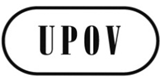 FC/50/2ORIGINAL : anglaisDATE : 17 octobre 2016UNION INTERNATIONALE POUR LA PROTECTION DES OBTENTIONS VÉGÉTALESUNION INTERNATIONALE POUR LA PROTECTION DES OBTENTIONS VÉGÉTALESUNION INTERNATIONALE POUR LA PROTECTION DES OBTENTIONS VÉGÉTALESGenèveGenèveGenève**TWPDocument No.  
No. du document 
Dokument-Nr. 
No del documentoEnglishFrançaisDeutschEspañolBotanical nameNEW TEST GUIDELINES / NOUVEAUX PRINCIPES DIRECTEURS D’EXAMEN / NEUE PRÜFUNGSRICHTILINIEN /
NUEVAS DIRECTRICES DE EXAMENNEW TEST GUIDELINES / NOUVEAUX PRINCIPES DIRECTEURS D’EXAMEN / NEUE PRÜFUNGSRICHTILINIEN /
NUEVAS DIRECTRICES DE EXAMENNEW TEST GUIDELINES / NOUVEAUX PRINCIPES DIRECTEURS D’EXAMEN / NEUE PRÜFUNGSRICHTILINIEN /
NUEVAS DIRECTRICES DE EXAMENNEW TEST GUIDELINES / NOUVEAUX PRINCIPES DIRECTEURS D’EXAMEN / NEUE PRÜFUNGSRICHTILINIEN /
NUEVAS DIRECTRICES DE EXAMENNEW TEST GUIDELINES / NOUVEAUX PRINCIPES DIRECTEURS D’EXAMEN / NEUE PRÜFUNGSRICHTILINIEN /
NUEVAS DIRECTRICES DE EXAMENNEW TEST GUIDELINES / NOUVEAUX PRINCIPES DIRECTEURS D’EXAMEN / NEUE PRÜFUNGSRICHTILINIEN /
NUEVAS DIRECTRICES DE EXAMENNEW TEST GUIDELINES / NOUVEAUX PRINCIPES DIRECTEURS D’EXAMEN / NEUE PRÜFUNGSRICHTILINIEN /
NUEVAS DIRECTRICES DE EXAMENNEW TEST GUIDELINES / NOUVEAUX PRINCIPES DIRECTEURS D’EXAMEN / NEUE PRÜFUNGSRICHTILINIEN /
NUEVAS DIRECTRICES DE EXAMENJPTWOTG/304/1CosmosCosmosKosmee, SchmuckkörbchenMirasol, CosmosCosmos Cav.GBTWOTG/305/1Campanula, Bell FlowerCampanuleGlockenblumeCampánulaCampanula L.NZTWFTG/306/1Feijoa, Pineapple Guava, GuavasteenFeijoaFeijoaFeijoaAcca sellowiana (Berg) BurretJPTWOTG/307/1China Aster, Annual AsterAster;  Aster de Chine;  Reine-margueriteSommerasterAster de ChinaCallistephus chinensis (L.) NeesMXTWFTG/308/1Pecan NutNoix de pécanPekan, PekannußNuez pecán, Pecan, Nogal pecaneroCarya illinoinensis (Wangenh.) K. KochJPTWATG/309/1Adlay, CoixCoix, Larme de JobCoix, TränengrassCoix, Lágrimas de David o de JobCoix lacryma-jobi L. var.  ma-yuen (Rom.  Caill.) Stapf, Coix ma-yuen Roman.ZATWOTG/310/1AloeAloèsAloeAloe, SabilaAloe L.FRTWVTG/311/1Cucurbita maxima X Cucurbita moschataCucurbita maxima X Cucurbita moschataCucurbita maxima X Cucurbita moschataCucurbita maxima X Cucurbita moschataCucurbita maxima Duch. x Cucurbita moschata Duch.JPTWATG/312/1Adzuki Bean;  Azuki Red Bean;  Chinese Red BeanHaricot AdzukiAdzukibohneJudía adzukiVigna angularis (Willd.) Ohwi & H. Ohashi, Phaseolus angularis (Willd.) W. WightFRTWVTG/313/1Bottle Gourd;  Calabash;  Calabash Gourd;  White-flower GourdCalebasse;  Gourde bouteilleFlaschenkürbis;  KalebasseAcocote;  Cajombre;  Calabaza;  Guiro amargoLagenaria siceraria (Molina) Standl., Lagenaria siceraria Standley, Lagenaria vulgaris Ser.REVISIONS OF ADOPTED TEST GUIDELINES / RÉVISIONS DE PRINCIPES DIRECTEURS D’EXAMEN ADOPTÉS / REVISIONEN ANGENOMMENER PRÜFUNGSRICHTLINIEN / REVISIONES DE DIRECTRICES DE EXAMEN ADOPTADASREVISIONS OF ADOPTED TEST GUIDELINES / RÉVISIONS DE PRINCIPES DIRECTEURS D’EXAMEN ADOPTÉS / REVISIONEN ANGENOMMENER PRÜFUNGSRICHTLINIEN / REVISIONES DE DIRECTRICES DE EXAMEN ADOPTADASREVISIONS OF ADOPTED TEST GUIDELINES / RÉVISIONS DE PRINCIPES DIRECTEURS D’EXAMEN ADOPTÉS / REVISIONEN ANGENOMMENER PRÜFUNGSRICHTLINIEN / REVISIONES DE DIRECTRICES DE EXAMEN ADOPTADASREVISIONS OF ADOPTED TEST GUIDELINES / RÉVISIONS DE PRINCIPES DIRECTEURS D’EXAMEN ADOPTÉS / REVISIONEN ANGENOMMENER PRÜFUNGSRICHTLINIEN / REVISIONES DE DIRECTRICES DE EXAMEN ADOPTADASREVISIONS OF ADOPTED TEST GUIDELINES / RÉVISIONS DE PRINCIPES DIRECTEURS D’EXAMEN ADOPTÉS / REVISIONEN ANGENOMMENER PRÜFUNGSRICHTLINIEN / REVISIONES DE DIRECTRICES DE EXAMEN ADOPTADASREVISIONS OF ADOPTED TEST GUIDELINES / RÉVISIONS DE PRINCIPES DIRECTEURS D’EXAMEN ADOPTÉS / REVISIONEN ANGENOMMENER PRÜFUNGSRICHTLINIEN / REVISIONES DE DIRECTRICES DE EXAMEN ADOPTADASREVISIONS OF ADOPTED TEST GUIDELINES / RÉVISIONS DE PRINCIPES DIRECTEURS D’EXAMEN ADOPTÉS / REVISIONEN ANGENOMMENER PRÜFUNGSRICHTLINIEN / REVISIONES DE DIRECTRICES DE EXAMEN ADOPTADASREVISIONS OF ADOPTED TEST GUIDELINES / RÉVISIONS DE PRINCIPES DIRECTEURS D’EXAMEN ADOPTÉS / REVISIONEN ANGENOMMENER PRÜFUNGSRICHTLINIEN / REVISIONES DE DIRECTRICES DE EXAMEN ADOPTADASNLTWOTG/25/9Carnation, Clove Pink, Pink, Sweet William ŒilletNelkeClavelDianthus L.DETWOTG/109/4Large-flower Pelargonium;  Regal Pelargonium;  Crisped-leaf PelargoniumPélargonium des fleuristesEdelpelargonie;  Zitronenduft-PelargonieGeranioPelargonium grandiflorum (Andrews) Willd.;  
P. ×domesticum L. H. Bailey;  
P. crispum (P.J.  Bergius) L’Hér. et P. crispum x P. ×domesticumESTWATG/122/4Broomcorn, Durra, Feterita, 
Forage Sorghum, Grain sorghum, Great Millet, 
Kaffir-corn, Milo, Shallu, Sorghum, Sweet sorghum;
Chicken-corn, Shattercane, Sordan, 
Sorghum x Sudan Grass, Sorghum-sudangrass, Sudan grassGros mil, Sorgho;  Sorgho menu, Sorgho x Sorgho du SoudanMohrenhirse;  Mohrenhirse x Sudangras, SudangrassDaza, Sorgo, Sorgo forrajero;  Pasto del Sudán, Pasto Sudán, Sorgo x Pasto del Sudán, Sudangrass Sorghum bicolor (L.) Moench;  Sorghum ×drummondii (Steud.) Millsp.  & ChaseZATWFTG/163/4Apple RootstocksPorte-greffe de pommierApfel-UnterlagenPortainjertos de manzanoMalus Mill.FRTWVTG/210/2LentilLentilleLinseLentejaLens culinaris Medik.PARTIAL REVISIONS OF ADOPTED TEST GUIDELINES / RÉVISIONS PARTIELLES DE PRINCIPES DIRECTEURS D’EXAMEN ADOPTÉS / TEILREVISIONEN ANGENOMMENER PRÜFUNGSRICHTLINIEN / REVISIONES PARCIALES DE DIRECTRICES DE EXAMEN ADOPTADASPARTIAL REVISIONS OF ADOPTED TEST GUIDELINES / RÉVISIONS PARTIELLES DE PRINCIPES DIRECTEURS D’EXAMEN ADOPTÉS / TEILREVISIONEN ANGENOMMENER PRÜFUNGSRICHTLINIEN / REVISIONES PARCIALES DE DIRECTRICES DE EXAMEN ADOPTADASPARTIAL REVISIONS OF ADOPTED TEST GUIDELINES / RÉVISIONS PARTIELLES DE PRINCIPES DIRECTEURS D’EXAMEN ADOPTÉS / TEILREVISIONEN ANGENOMMENER PRÜFUNGSRICHTLINIEN / REVISIONES PARCIALES DE DIRECTRICES DE EXAMEN ADOPTADASPARTIAL REVISIONS OF ADOPTED TEST GUIDELINES / RÉVISIONS PARTIELLES DE PRINCIPES DIRECTEURS D’EXAMEN ADOPTÉS / TEILREVISIONEN ANGENOMMENER PRÜFUNGSRICHTLINIEN / REVISIONES PARCIALES DE DIRECTRICES DE EXAMEN ADOPTADASPARTIAL REVISIONS OF ADOPTED TEST GUIDELINES / RÉVISIONS PARTIELLES DE PRINCIPES DIRECTEURS D’EXAMEN ADOPTÉS / TEILREVISIONEN ANGENOMMENER PRÜFUNGSRICHTLINIEN / REVISIONES PARCIALES DE DIRECTRICES DE EXAMEN ADOPTADASPARTIAL REVISIONS OF ADOPTED TEST GUIDELINES / RÉVISIONS PARTIELLES DE PRINCIPES DIRECTEURS D’EXAMEN ADOPTÉS / TEILREVISIONEN ANGENOMMENER PRÜFUNGSRICHTLINIEN / REVISIONES PARCIALES DE DIRECTRICES DE EXAMEN ADOPTADASPARTIAL REVISIONS OF ADOPTED TEST GUIDELINES / RÉVISIONS PARTIELLES DE PRINCIPES DIRECTEURS D’EXAMEN ADOPTÉS / TEILREVISIONEN ANGENOMMENER PRÜFUNGSRICHTLINIEN / REVISIONES PARCIALES DE DIRECTRICES DE EXAMEN ADOPTADASPARTIAL REVISIONS OF ADOPTED TEST GUIDELINES / RÉVISIONS PARTIELLES DE PRINCIPES DIRECTEURS D’EXAMEN ADOPTÉS / TEILREVISIONEN ANGENOMMENER PRÜFUNGSRICHTLINIEN / REVISIONES PARCIALES DE DIRECTRICES DE EXAMEN ADOPTADASNLTWVTG/12/9 Rev.2French BeanHaricotGartenbohne Judía común, AlubiaPhaseolus vulgaris L.NLTWVTG/55/7 Rev.3SpinachÉpinardSpinatEspinacaSpinacia oleracea L.ESTWVTG/61/7 Rev.2Cucumber, GherkinConcombre, CornichonGurkePepino, PepinilloCucumis sativus L.NL/FRTWVTG/76/8 Rev.Sweet Pepper, Hot Pepper, Paprika, ChiliPiment, PoivronPaprikaAji, Chile, PimientoCapsicum annuum L.NLTWOTG/108/4 Rev.GladiolusGlaïeulGladioleGladioloGladiolus L.ESTWFTG/201/1 Rev.Mandarins (Citrus L. – Group 1)Mandarinier (Citrus L. – Groupe 1)Mandarinen (Citrus L. – Gruppe 1)Mandarino (Citrus L. – Grupo 1)Citrus L. – Gr. 1TWFTG/201/2 Rev.Oranges (Citrus L. – Group 2)Oranger (Citrus L. – Groupe 2)Orangen (Citrus L., Gruppe 2)Naranjo (Citrus L. – Grupo 2)Citrus L. – Gr. 2TWFTG/201/3 Rev.Lemons and Limes (Citrus L. – Group 3)Limettier (Citronnier et) (Citrus L. – Groupe 3)Zitronen und Limetten (Citrus L. – Gruppe 3)Limón y Lima (Citrus L. – Grupo 3)Citrus L. – Gr. 3TWFTG/201/4 Rev.Pummelo (Grapefruit and) (Citrus L. – Group 4)Pomelo et Pamplemoussier (Citrus L. – Groupe 4)Pampelmuse (Grapefruit und) (Zitrus – Gruppe 4)Pomelo y Pummelo (Citrus L. – Grupo 4)Citrus L. – Gr. 4TWFTG/83/4 Rev.Trifoliate Orange (Poncirus) (Citrus L. – Group 5)-Dreiblättrige Orange (Poncirus) (Citrus L. – Gruppe 5)Naranjo trifoliado (Poncirus) (Citrus L. – Grupo 5)Poncirus (Citrus L. – Gr. 5)FRTWOTG/263/1 Rev.Buddleia, Butterfly-bushBuddleia, Arbre aux papillonsBuddleie, SchmetterlingsstrauchBudleya, MariposaBuddleja L.UATWVTG/268/1 Rev.Garden SorrelGrande oseilleWiesensauerampferAcedera comúnRumex acetosa L.JPTWVTG/282/1 Rev.ShiitakeShiitakePasaniapilzShiitakeLentinula edodes (Berk.) PeglerCORRECTION OF ADOPTED TEST GUIDELINES / CORRECTION DE PRINCIPES DIRECTEURS D’EXAMEN ADOPTÉS / KORREKTUR ANGENOMMENER PRÜFUNGSRICHTLINIEN / CORRECCIÓN DE DIRECTRICES DE EXAMEN ADOPTADASCORRECTION OF ADOPTED TEST GUIDELINES / CORRECTION DE PRINCIPES DIRECTEURS D’EXAMEN ADOPTÉS / KORREKTUR ANGENOMMENER PRÜFUNGSRICHTLINIEN / CORRECCIÓN DE DIRECTRICES DE EXAMEN ADOPTADASCORRECTION OF ADOPTED TEST GUIDELINES / CORRECTION DE PRINCIPES DIRECTEURS D’EXAMEN ADOPTÉS / KORREKTUR ANGENOMMENER PRÜFUNGSRICHTLINIEN / CORRECCIÓN DE DIRECTRICES DE EXAMEN ADOPTADASCORRECTION OF ADOPTED TEST GUIDELINES / CORRECTION DE PRINCIPES DIRECTEURS D’EXAMEN ADOPTÉS / KORREKTUR ANGENOMMENER PRÜFUNGSRICHTLINIEN / CORRECCIÓN DE DIRECTRICES DE EXAMEN ADOPTADASCORRECTION OF ADOPTED TEST GUIDELINES / CORRECTION DE PRINCIPES DIRECTEURS D’EXAMEN ADOPTÉS / KORREKTUR ANGENOMMENER PRÜFUNGSRICHTLINIEN / CORRECCIÓN DE DIRECTRICES DE EXAMEN ADOPTADASCORRECTION OF ADOPTED TEST GUIDELINES / CORRECTION DE PRINCIPES DIRECTEURS D’EXAMEN ADOPTÉS / KORREKTUR ANGENOMMENER PRÜFUNGSRICHTLINIEN / CORRECCIÓN DE DIRECTRICES DE EXAMEN ADOPTADASCORRECTION OF ADOPTED TEST GUIDELINES / CORRECTION DE PRINCIPES DIRECTEURS D’EXAMEN ADOPTÉS / KORREKTUR ANGENOMMENER PRÜFUNGSRICHTLINIEN / CORRECCIÓN DE DIRECTRICES DE EXAMEN ADOPTADASCORRECTION OF ADOPTED TEST GUIDELINES / CORRECTION DE PRINCIPES DIRECTEURS D’EXAMEN ADOPTÉS / KORREKTUR ANGENOMMENER PRÜFUNGSRICHTLINIEN / CORRECCIÓN DE DIRECTRICES DE EXAMEN ADOPTADASTG/49/8 Corr.CarrotCarotteMöhreZanahoriaDaucus carota L.TG/61/7 Rev.2 Corr. (versions espagnole et française uniquement)Cucumber, GherkinConcombre, CornichonGurkePepino, PepinilloCucumis sativus L.MembreDate de signatureDate de dépôt de l’instrument de ratification, d’acceptation, d’approbation ou d’adhésionDate d’entrée en vigueurAfrique du Sud-
-
23 octobre 1978
19 mars 19917 octobre 1977
7 octobre 1977
21 juillet 1981
-6 novembre 1977
6 novembre 1977
8 novembre 1981
-Albanie-
-
-
--
-
-
15 septembre 2005-
-
-
15 octobre 2005Allemagne2 décembre 1961
10 novembre 1972
23 octobre 1978
19 mars 199111 juillet 1968
23 juillet 1976
12 mars 1986
25 juin 199810 août 1968
11 février 1977
12 avril 1986
25 juillet 1998Argentine-
-
-
--
-
25 novembre 1994
--
-
25 décembre 1994
-Australie-
-
-
--
-
1er février 198920 décembre 1999-
-
1er mars 1989
20 janvier 2000Autriche-
-
-
--
-
14 juin 1994
1er juin 2004-
-
14 juillet 1994
1er juillet 2004Azerbaïdjan-
-
-
--
-
-
9 novembre 2004-
-
-
9 décembre 2004Bélarus-
-
-
--
-
-
5 décembre 2002-
-
-
5 janvier 2003Belgique2 décembre 1961
10 novembre 1972
23 octobre 1978
19 mars 19915 novembre 1976
5 novembre 1976
-
-5 décembre 1976
11 février 1977
-
-Bolivie (État plurinational de)-
-
-
--
-
21 avril 1999
--
-
21 mai 1999
-Brésil-
-
-
--
-
23 avril 1999
--
-
23 mai 1999
-Bulgarie-
-
-
--
-
-
24 mars 1998-
-
-
24 avril 1998Canada-
-
31 octobre 1979
9 mars 1992-
-
4 février 1991
19 juin 2015-
-
4 mars 1991
19 juillet 2015Chili-
-
-
--
-
5 décembre 1995
--
-
5 janvier 1996
-Chine-
-
-
--
-
23 mars 1999
--
-
23 avril 1999
-Colombie-
-
-
--
-
13 août 1996
--
-
13 septembre 1996
-Costa Rica-
-
-
--
-
-
12 décembre 2008-
-
-
12 janvier 2009Croatie-
-
-
--
-
-
1er août 2001-
-
-
1er septembre 2001Danemark26 novembre 1962
10 novembre 1972
23 octobre 1978
19 mars 19916 septembre 1968
8 février 1974
8 octobre 1981
26 avril 19966 octobre 1968
11 février 1977
8 novembre 1981
24 avril 1998Équateur-
-
-
--
-
8 juillet 1997
--
-
8 août 1997
-Espagne-
-
-
19 mars 199118 avril 1980
18 avril 1980
-
18 juin 200718 mai 1980
18 mai 1980
-
18 juillet 2007Estonie-
-
-
--
-
-
24 août 2000-
-
-
24 septembre 2000États-Unis d’Amérique-
-
23 octobre 1978
25 octobre 1991-
-
12 novembre 1980
22 janvier 1999-
-
8 novembre 1981
22 février 1999Ex-République yougoslave de Macédoine-
-
-
-
-
-
4 avril 2011-
-
-
4 mai 2011Fédération de Russie-
-
-
--
-
-
24 mars 1998-
-
-
24 avril 1998Finlande-
-
-
--
-
16 mars 1993
20 juin 2001-
-
16 avril 1993
20 juillet 2001France2 décembre 1961
10 novembre 1972
23 octobre 1978
19 mars 19913 septembre 1971
22 janvier 1975
17 février 1983
27 avril 20123 octobre 1971
11 février 1977
17 mars 1983
27 mai 2012Géorgie-
-
-
--
-
-
29 octobre 2008-
-
-
29 novembre 2008Hongrie-
-
-
--
-
16 mars 1983
1er décembre 2002-
-
16 avril 1983
1er janvier 2003Irlande-
-
27 septembre 1979
21 février 1992-
-
19 mai 1981
8 décembre 2011-
-
8 novembre 1981
8 janvier 2012Islande-
-
-
--
-
-
3 avril 2006-
-
-
3 mai 2006Israël-
-
-
23 octobre 199112 novembre 1979
12 novembre 1979
12 avril 1984
3 juin 199612 décembre 1979
12 décembre 1979
12 mai 1984
24 avril 1998Italie2 décembre 1961
10 novembre 1972
23 octobre 1978
19 mars 19911er juin 1977
1er juin 1977
28 avril 1986
-1er juillet 1977
1er juillet 1977
28 mai 1986
-Japon-
-
17 octobre 1979
--
-
3 août 1982
24 novembre 1998-
-
3 septembre 1982
24 décembre 1998Jordanie-
-
-
--
-
-
24 septembre 2004-
-
-
24 octobre 2004Kenya-
-
-
--
-
13 avril 1999
--
-
13 mai 1999
-Kirghizistan-
-
-
--
-
-
26 mai 2000-
-
-
26 juin 2000Lettonie-
-
-
-
-
-
30 juillet 2002-
-
-
30 août 2002Lituanie-
-
-
-
-
-
10 novembre 2003-
-
-
10 décembre 2003Maroc-
-
-
-
-
-
8 septembre 2006-
-
-
8 octobre 2006Mexique-
-
25 juillet 1979
--
-
9 juillet 1997
--
-
9 août 1997
-Monténégro-
-
-
-–
-
-
24 août 2015-
-
-
24 septembre 2015Nicaragua-
-

--
-
6 août 2001	
--
-
6 septembre 2001
-Norvège-
-
-
--
-
13 août 1993
--
-
13 septembre 1993
-Nouvelle-Zélande-
-
25 juillet 1979
19 décembre 1991-
-
3 novembre 1980
--
-
8 novembre 1981
-Oman-
-
-
--
-
-
22 octobre 2009-
-
-
22 novembre 2009Organisation africaine de la propriété intellectuelle-
-
-
--
-
-
10 juin 2014-
-
-
10 juillet 2014Ouzbékistan-
-
-
--
-
-
14 octobre 2004-
-
-
14 novembre 2004Panama-
-
-
--
-
23 avril 1999
22 octobre 2012-
-
23 mai 1999
22 novembre 2012Paraguay-
-
-
--
-
8 janvier 1997
--
-
8 février 1997
-Pays-Bas2 décembre 1961
10 novembre 1972
23 octobre 1978
19 mars 19918 août 1967
12 janvier 1977
2 août 1984
14 octobre 199610 août 1968
11 février 1977
2 septembre 1984
24 avril 1998Pérou-
-
-
--
-
-
8 juillet 2011-
-
-
8 août 2011Pologne-
-
-
--
-
11 octobre 1989
15 juillet 2003-
-
11 novembre 1989
15 août 2003Portugal-
-
-
--
-
14 septembre 1995
--
-
14 octobre 1995
-République de Corée-
-
-
--
-
-
7 décembre 2001-
-
-
7 janvier 2002République de Moldova-
-
-
--
-
-
28 septembre 1998-
-
-
28 octobre 1998République dominicaine-
-
-
--
-
-
16 mai 2007-
-
-
16 juin 2007République tchèque-
-
-
--
-
-
24 octobre 2002-
-
1er janvier 1993
24 novembre 2002République-Unie de Tanzanie-
-
-
-–
-
-
22 octobre 2015-
-
-
22 novembre 2015Roumanie-
-
-
--
-
-
16 février 2001-
-
-
16 mars 2001Royaume-Uni26 novembre 1962
10 novembre 1972
23 octobre 1978
19 mars 199117 septembre 1965
1er juillet 1980
24 août 1983
3 décembre 199810 août 1968
31 juillet 1980
24 septembre 1983
3 janvier 1999Serbie-
-
-
--
-
-
5 décembre 2012-
-
-
5 janvier 2013Singapour-
-
-
--
-
-
30 juin 2004-
-
-
30 juillet 2004Slovaquie1-
-
-
--
-
-
12 mai 2009-
-
1er janvier 1993
12 juin 2009Slovénie-
-
-
--
-
-
29 juin 1999-
-
-
29 juillet 1999Suède-
11 janvier 1973
6 décembre 1978
17 décembre 199117 novembre 1971
11 janvier 1973
1er décembre 1982
18 décembre 199717 décembre 1971
11 février 1977
1er janvier 1983
24 avril 1998Suisse30 novembre 1962
10 novembre 1972
23 octobre 1978
19 mars 199110 juin 1977
10 juin 1977
17 juin 1981
1er août 200810 juillet 1977
10 juillet 1977
8 novembre 1981
1er septembre 2008Trinité-et-Tobago-
-
-
--
-
30 décembre 1997
--
-
30 janvier 1998
-Tunisie-
-
-
--
-
-
31 juillet 2003-
-
-
31 août 2003Turquie-
-
-
--
-
-
18 octobre 2007-
-
-
18 novembre 2007Ukraine-
-
-
--
-
3 octobre 1995
19 décembre 2006-
-
3 novembre 1995
19 janvier 2007Union européenne-
-
-
--
-
-
29 juin 2005-
-
-
29 juillet 2005Uruguay-
-
-
--
-
13 octobre 1994
--
-
13 novembre 1994
-Viet Nam-
-
-
--
-
-
24 novembre 2006-
-
-
24 décembre 2006MissionLieuMoisFonctionnaireQuinzième session ordinaire de la Commission des ressources génétiques pour l’alimentation et l’agricultureRome (Italie)JanvierButton, KoideRéunion du Groupe de travail technique sur les systèmes des semences de l’OCDE pour la certification variétale des semences destinées au commerce internationalParis (France)JanvierTaveiraVisite d’étude pour le Comité des affaires constitutionnelles, juridiques et parlementaires du Ghana dans le contexte des procédures législatives du Ghana et de sa procédure d’adhésion à la Convention UPOVAmsterdam (Pays-Bas)JanvierHuertaAtelier international sur la promotion de partenariats publics/privés pour la présélectionMontpellier (France)FévrierHuertaRéunion du Conseil des ADPIC (siège de l’OMC)Genève (Suisse)FévrierHuertaÉdition 2015 du congrès annuel de l’AFSTA et atelier pré-congrès de l’ISTA, l’OCDE et l’UPOVVictoria Falls (Zimbabwe)MarsRivoireDeuxième réunion du Comité technique ad hoc sur l’utilisation durable des ressources phytogénétiques pour l’alimentation et l’agriculture (ACSU)Rome (Italie)MarsButton, KoideConseil d’administration de l’OCVVAngers (France)MarsButtonSéminaire de l’ASIPI sur la propriété intellectuelle et l’agriculture Asunción (Paraguay)MarsLavignolle (Argentine)Comité des obtenteurs de l’ISFLausanne (Suisse)MarsButtonCours de niveau avancé organisé par l’OMPI et l’OMC sur la propriété intellectuelle à l’intention des fonctionnaires nationauxGenève (Suisse)MarsHuerta, RivoireAtelier sous régional conjoint OMPI UE/CARIFORUM sur les produits et les marques liés à des indications géographiques ou des appellations d’origineBridgetown (Barbade)MarsAching (Trinité-et-Tobago)Visite d’étude de fonctionnaires de l’OAPI à l’Office suisse de la protection des obtentions végétalesBerne (Suisse)MarsRivoireSéminaire de l’OMPI sur la propriété intellectuelle et les ressources génétiques, les savoirs traditionnels et les expressions culturelles traditionnelles : expériences régionales, nationales et localesGenève (Suisse)MarsKoideProgramme de maîtrise en sélection végétale de l’Institut Polytechnique LaSalle Beauvais (France)AvrilRivoireAtelier sur les droits d’obtenteur et les droits de propriété intellectuelle sur les végétaux – Application en Turquie et dans le monde (principalement dans l’Union européenne)Antalya (Turquie)AvrilKoideExposé sur l’Acte de 1991 de la Convention UPOV à l’Instituto Pensar AgropecuariaBrasilia (Brésil)AvrilTaveiraUPOV/Naktuinbouw/MEA : Cours de formation sur la protection des obtentions végétalesArusha (République-Unie de Tanzanie)AvrilButton, RivoireCours national de formation pour experts DHSSan Fernando de Henares, Madrid (Espagne)AvrilTaveiraAssemblée générale annuelle de la CIOPORAHambourg (Allemagne)AvrilButtonAtelier de l’APSA sur les droits de propriété intellectuelleBangkok (Thaïlande)MaiButton, KoideLancement de l’indice mondial de la sécurité alimentaire mis au point par DuPont/The Economist Intelligence Unit et débat sur le thème “Alimentation et agriculture : des innovations rurales et urbaines pour relever le défi de la sécurité alimentaire”Exposition universelle de Milan (Italie)MaiRivoireCongrès mondial 2015 de l’ISF sur les semencesCracovie (Pologne)MaiButtonCours de formation sur le thème “Protection des obtentions végétales et examen DHS” organisé par la KOICA et le KSVSGimcheon (République de Corée)JuinKoideRéunion annuelle sur les systèmes de semences de l’OCDE et Forum 2015 de l’OCDE sur le thème “Investir dans l’avenir : société, durabilité, prospérité”Paris (France)JuinButton, TaveiraRéunion de l’équipe d’experts de l’OMPI chargée de la norme XML4IP Genève (Suisse)JuinRivoire, MadhourRéunion du Conseil des ADPIC (siège de l’OMC)Genève (Suisse)JuinHuertaJornada de la Protección de las Variedades Vegetales y otros Derechos de Propiedad Industrial en el Desarrollo de la AgriculturaMadrid (Espagne)JuinHuertaGroupe de travail technique sur les plantes potagères (TWV/49) et atelier préparatoireAngers (France)JuinRivoire, OertelDix-huitième cours international sur la protection des obtentions végétales (Naktuinbouw)Wageningue (Pays-Bas)JuinHuerta, Koide, BesseCours de formation intitulé “Mettre en œuvre un système de contrôle de la qualité des semences et des plants pour assurer la distribution de semences de haute qualité” organisé par la JICATsukuba (Japon)JuinButtonColloque organisé par l’OMPI et l’OMC à l’intention des enseignants en propriété intellectuelleGenève (Suisse)JuinButtonSéminaire de l’OMPI sur la propriété intellectuelle et les ressources génétiques, les savoirs traditionnels et les expressions culturelles traditionnelles : les dimensions régionale et internationaleGenève (Suisse)JuinTaveiraCours d’été sur la propriété intellectuelle organisé par l’OMPI et l’UNIGEGenève (Suisse)JuinHuertaRéunion du comité d’experts de l’ARIPO
Conseil d’administration de l’ARIPO
Conférence diplomatique de l’ARIPO pour l’adoption du projet de Protocole pour la protection des obtentions végétales (droits d’obtenteur)Arusha (République-Unie de Tanzanie)Juin-juilletButton, Huerta, RivoireGroupe de travail technique sur les systèmes d’automatisation et les programmes d’ordinateur (TWC/33) et atelier préparatoireNatal (Brésil)JuinKoide, TaveiraGroupe de travail technique sur les plantes agricoles (TWA/44) et atelier préparatoireObihiro (Japon)JuilletTaveira, OertelSixième édition du programme de maîtrise en droit de la propriété intellectuelle organisé par l’OMPI et l’Université de technologie du Queensland (QUT)Brisbane (Australie)JuilletWaterhouse (Australie)Conférence intitulée “Le changement climatique et la sécurité alimentaire : défis pour la santé et la sélection des plantes, et pour les ressources génétiques”Exposition universelle de Milan (Italie)JuilletButtonSéminaire national d’information et de sensibilisation sur la protection des obtentions végétales organisé par l’OAPIBuéa (Cameroun)JuilletRivoireAteliers du CORAF pour le comité régional des semences ECOWAS-UEMOA-CILSS (COASem & CRSU) et l’Alliance pour une industrie semencière en Afrique de l’Ouest (ASIWA)Abidjan (Côte d’Ivoire)AoûtRivoireCongrès bolivien sur les semencesSanta Cruz de la Sierra (État plurinational de Bolivie)AoûtTaveiraGroupe de travail technique sur les plantes fruitières (TWF/46) et atelier préparatoireMpumalanga (Afrique du Sud)AoûtTaveira, OertelHuitième réunion annuelle du Forum sur la protection des obtentions végétales en Asie orientale (Forum EAPVP)
Colloque sur la protection des obtentions végétales organisé par le KSVS et intitulé “Procédure de demande émanant de pays étrangers”Séoul (République de Corée)SeptembreButton, KoideCours international de formation sur la protection des obtentions végétales et l’examen de la distinction, de l’homogénéité et de la stabilité (DHS) selon la Convention UPOVTexcoco (Mexique)SeptembreTaveiraTroisième réunion de la plateforme pour le développement conjoint et le transfert de technologies (siège de la FAO)Rome (Italie)SeptembreButtonCinquième congrès des semences des Amériques organisé par la SAACancún (Mexique)SeptembreTaveiraGroupe de travail technique sur les plantes ornementales et les arbres forestiers (TWO/48) et atelier préparatoireCambridge (Royaume-Uni)SeptembreButton, Taveira, Oertel“International Geneva Food Talks”Exposition universelle de Milan (Italie)SeptembreHuertaConseil d’administration de l’OCVV (vingtième anniversaire)Angers (France)Septembre-octobreGurry, ButtonAtelier sur la protection des obtentions végétales et la défense des droits d’obtenteur dans le cadre du programme TAIEXChisinau (République de Moldova)OctobreButton, HuertaSixième session de l’Organe directeur du Traité international Rome (Italie)OctobreButton, KoideMission d’experts du programme TAIEX concernant l’examen des demandes et l’octroi de droits d’obtenteur pour des obtentions végétales et échange de données d’expérience au sujet des aspects juridiques de la Convention UPOV et de leur mise en œuvre Ankara (Turquie)OctobreHuertaRéunion annuelle de l’ESAVienne (Autriche)OctobreButtonSéminaire international de haut niveau sur les semencesExposition universelle de Milan (Italie)OctobreButtonRéunion du Conseil des ADPIC (siège de l’OMC)Genève (Suisse)OctobreHuertaMaîtrise en droit de la propriété intellectuelle organisée par l’OMPI et l’Université de Turin en coopération avec le CIF-OITGenève (Suisse)OctobreHuerta, TaveiraConférence ministérielle africaine 2015 de l’OMPI sur la propriété intellectuelle au service d’une Afrique émergenteDakar (Sénégal)NovembreButton, RivoireSéminaire d’experts sur “le droit des paysans aux semences et les droits de propriété intellectuelle”Genève (Suisse)NovembreButtonModule intensif sur la protection des obtentions végétales de la maîtrise en propriété intellectuelle (Magister Lvcentinvs) de l’Université d’Alicante Alicante (Espagne)NovembreHuertaCours de formation des formateurs à l’intention des pays ibéro-américains sur la protection des obtentions végétales selon la Convention UPOV et les formes complémentaires de protection de la propriété intellectuelleSanta Cruz de la Sierra (Bolivie)NovembreHuerta, TaveiraTrente-neuvième session du Conseil d’administration de l’ARIPO et quinzième session du Conseil des ministres de l’ARIPOLusaka (Zambie)NovembreRivoireAsian Seed Congress et vingt et unième assemblée générale de l’APSAGoa (Inde)NovembreKoideCours de formation à l’examen DHS de la tomateHanoi (Viet Nam)Novembre-décembreKoideDix-neuvième réunion annuelle entre l’OCVV et ses offices d’examenAngers (France)DécembreTaveiraAtelier sur les avantages de la protection des obtentions végétales au titre de la Convention UPOVBandar Seri Begawan (Brunéi Darussalam)Décembre Button, KoideAtelier sur la sensibilisation à la protection des obtentions végétales au titre de la Convention UPOVVientiane (République démocratique populaire lao)DécembreButton, KoideDébat d’expert sur le thème “Semences et agriculture durable”, locaux du GIZ Bonn (Allemagne)DécembreHuertaSéminaire de haut niveau de sensibilisation à la protection des obtentions végétales en vertu de la Convention UPOVPhnom Penh (Cambodge)DécembreButton, KoideConsultations et atelier sur le Traité international, et préparation à l’adhésion à la Convention UPOVDubaï (Émirats arabes unis)DécembreHuertaObjectifs :Orientations politiques et gestion à l’échelon exécutif.Planification, mise en œuvre et évaluation du programme et budget.Résultats escomptésRésultats obtenus : indicateurs d’exécution1.	Organisation des sessions du Conseil et du Comité consultatifa)	Participation aux sessions du Conseil et du Comité consultatifConseilTrente-deuxième session extraordinaire95 participants représentant 45 membres de l’Union, 3 États ayant le statut d’observateur et 7 organisations ayant le statut d’observateurQuarante-neuvième session ordinaire :102 participants représentant 46 membres de l’Union, 4 États ayant le statut d’observateur et 5 organisations ayant le statut d’observateurComité consultatifQuatre-vingt-neuvième session84 participants représentant 46 membres de l’UnionQuatre-vingt-dixième session89 participants représentant 46 membres de l’Union2.	Coordination, suivi et évaluation de l’exécution du programme et budget pour l’exercice biennal 2014-2015a)	Mise en œuvre du programme dans les limites du budget pour l’exercice biennal 2014-2015Voir le document C/50/12 “Rapport sur l’exécution du programme pour l’exercice biennal 2014-2015”3.	Élaboration et adoption du programme et budget pour l’exercice biennal 2016-2017a)	Élaboration et adoption du programme et budget pour l’exercice biennal 2016-2017 conformément aux dispositions du “Règlement financier et règlement d’exécution du Règlement financier de l’UPOV”Le programme et budget pour l’exercice biennal 2016-2017 a été adopté par le Conseil à sa quarante-neuvième session ordinaire tenue le 29 octobre 2015 (voir le document C/49/4 Rev.)4.	Politique du Conseila)	recommandations formulées par le Comité consultatif;Le Comité consultatif à sa quatre-vingt-neuvième session tenue à Genève le 27 mars 2015 :est convenu d’inviter la Division de la supervision interne de l’OMPI à présenter un exposé sur ses activités à la quatre-vingt-dixième session et d’examiner la possibilité de prévoir un audit interne de l’UPOV en 2016-2017;a souscrit à l’étude sur la stratégie de l’UPOV en matière de formation et d’assistance et a approuvé l’utilisation prévue du Fonds spécial pour des projets à des fins de formation dans le contexte de la stratégie de formation et d’assistance de l’UPOV;est convenu de la structure et du contenu qui devraient constituer le point de départ de l’élaboration du projet de programme et budget de l’Union pour l’exercice biennal 2016-2017, sous réserve d’un examen des recettes provenant des intérêts;est convenu que le Bureau de l’Union devra élaborer un document contenant de plus amples informations sur la nécessité d’établir un système international de coopération, en fournissant une analyse de conjoncture et une estimation des coûts;Résultats escomptésRésultats obtenus : indicateurs d’exécution4.	Politique du Conseil (suite)est convenu d’examiner à sa quatre-vingt-dixième session les propositions relatives à une politique en matière de documents et les communications fournies par les observateurs à cet égard;est convenu d’examiner les questions figurant au programme des sessions de l’UPOV sous le titre “Élaboration du calendrier des réunions” à sa quatre-vingt-dixième session.Le Comité consultatif à sa quatre-vingt-dixième session tenue à Genève le 28 octobre 2015 et dans la matinée du 29 octobre 2015 :a approuvé les démarches concernant la procédure à suivre pour nommer le vérificateur externe des comptes de l’UPOV pour les exercices financiers de 2018 à 2023;est convenu d’inviter le Bureau de l’Union à présenter des propositions pour le financement des engagements au titre de l’AMCS et la maîtrise des dépenses connexes, à sa quatre-vingt-onzième session qui se tiendra à Genève en mars 2016;est convenu que tout fait nouveau relatif au groupe de travail du Réseau Finances et Budget du Conseil des chefs de secrétariat des organismes des Nations Unies et toute mesure examinée par l’OMPI en rapport avec le financement des prestations à long terme dues au personnel soient soumises au Comité consultatif pour examen à sa quatre-vingt-onzième session;est convenu que le solde du Fonds spécial pour des projets à la fin de 2015 soit utilisé en 2016 pour des activités menées dans le contexte de la stratégie en matière de formation et d’assistance de l’UPOV;est convenu de demander à la Division de la supervision interne de l’OMPI (DSI) de procéder à une évaluation en 2016-2017 du programme des activités de l’UPOV;est convenu d’inviter I3PM à être présent lors de l’examen de la partie pertinente du point du programme portant sur les observateurs pour sa quatre-vingt-douzième session en octobre 2016, afin de lui donner la possibilité d’expliquer de quelle façon ses statuts déterminent sa “compétence dans des domaines ayant un lien direct avec des questions régies par la Convention UPOV”;a approuvé les propositions relatives à la traduction des documents de session de l’UPOV, des comptes rendus des sessions des organes de l’UPOV et des observations écrites;a demandé au Bureau de l’Union de présenter une proposition visant à l’élaboration d’une version actualisée de l’étude d’impact pour examen à sa quatre-vingt-douzième session;est convenu que le nouveau logo de l’UPOV devra être présenté au Conseil de l’UPOV à sa cinquantième session ordinaire et publié sur le site Web de l’UPOV parallèlement à la cinquantième session ordinaire du Conseil, de même que l’adoption des rubriques du site Web de l’UPOV à l’intention des parties prenantes;est convenu que tous les membres de l’Union doivent avoir la possibilité de participer à l’élaboration de la deuxième version du prototype de formulaire de dépôt électronique des demandes (PV2), que certains points devraient être réglés avant le lancement de ce formulaire, et d’examiner la possibilité de mettre en œuvre un système opérationnel;est convenu que des informations supplémentaires, y compris des informations statistiques, et une analyse juridique sont nécessaires à l’égard d’un éventuel système international de coopération et est convenu de demander au Bureau de l’Union d’élaborer un document contenant un projet de mandat pour un éventuel groupe de travail (ISC-WG) afin d’examiner les questions relatives à un éventuel système international de coopération, qui serait étudié par le Comité consultatif à sa quatre-vingt onzième session;  ce document présenterait également les questions supplémentaires que les membres de l’Union ont transmises par écrit;est convenu d’inviter le secrétaire du Traité international sur les ressources phytogénétiques pour l’alimentation et l’agriculture à faire une présentation à sa quatre-vingt-onzième session sur les éventuels domaines d’interaction entre le Traité international et la Convention UPOV.  Le Comité consultatif est également convenu que les membres de l’Union devraient être invités à formuler des commentaires sur les domaines d’interaction identifiés par le traité international et à proposer tout autre domaine d’interaction.  Le Comité consultatif est convenu que ces informations seront recueillies par le Bureau de l’Union en vue de leur examen à la quatre-vingt-onzième session, conjointement à la présentation du secrétaire du Traité international.a demandé au Bureau de l’Union d’élaborer un document contenant des options et les conséquences que pourrait avoir la tenue, une seule fois par an, des sessions des organes se réunissant à Genève successivement.Résultats escomptésRésultats obtenus : indicateurs d’exécution4.	Politique du Conseil (suite)b)	Décisions adoptées par le ConseilSur la base des recommandations du Comité consultatif, le Conseil, à sa trente-deuxième session extraordinaire, tenue à Genève le 27 mars 2015, a décidé :de prolonger le mandat du Secrétaire général adjoint du 1er décembre 2015 au 30 novembre 2018;de rendre une décision positive quant à la conformité du “Projet de dispositions du titre IV ‘Obtentions végétales’ de la loi n° 82 de 2002 relative à la protection des droits de propriété intellectuelle” (projet de loi) de l’Égypte avec l’Acte de 1991 de la Convention internationale pour la protection des obtentions végétales, ce qui permettra à l’Égypte, une fois que le projet de loi aura été adopté sans changement et que la loi sera entrée en vigueur, de déposer son instrument d’adhésion à l’Acte de 1991;de réviser la réponse à la question fréquemment posée “Puis-je obtenir une protection dans plusieurs pays à la fois en ne déposant qu’une seule demande?”;de réviser le calendrier des réunions pour 2015.À sa quarante-neuvième session ordinaire, tenue à Genève le 29 octobre 2015, le Conseila décidé de recommander à la République islamique d’Iran les dispositions supplémentaires et les modifications signalées dans la “Loi de 2003 sur l’enregistrement des obtentions végétales et le contrôle et la certification des semences et des plantes”, comme indiqué dans le document C(Extr.)/32/8, et de recommander que, dès que ces dispositions supplémentaires et ces modifications auront été incorporées dans la loi, la loi ainsi modifiée soit soumise au Conseil pour examen, conformément à l’article 34.3) de l’Acte de 1991;  et a demandé au Bureau de l’Union d’offrir son concours au Gouvernement de la République islamique d’Iran, à la première occasion, pour la rédaction des dispositions supplémentaires et des modifications nécessaires à la loi;a approuvé le projet de programme et budget de l’Union pour l’exercice biennal 2016-2017;a approuvé les états financiers pour 2014;a révisé et approuvé le calendrier des réunions pour 2016;a élu, dans chaque cas pour un mandat de trois ans prenant fin avec la cinquante-deuxième session ordinaire du Conseil, en 2018 :–	M. Luis Salaices Sánchez (Espagne), président du Conseil;–	M. Raimundo Lavignolle (Argentine), vice-président du Conseil.c)	Adoption des documents et notes d’information par le ConseilIl est rendu compte de l’adoption des matériels d’information par le Conseil dans le sous-programme UV.2.Objectifs :Maintenir et améliorer l’efficacité du système de l’UPOV.tem.Jeter et développer les bases juridiques, administratives et techniques de la coopération internationale en matière de protection des obtentions végétales selon la Convention UPOV.Résultats escomptésRésultats obtenus : indicateurs d’exécutionRésultats obtenus : indicateurs d’exécution1.	Orientations au sujet de la Convention UPOV et sa mise en œuvre et informations sur son applicationCollection de l’UPOV : consultations du site Web de l’UPOV en 2015Pages consultées : 	9044
	(9153 en 2014;  9336 en 2013)Consultations ponctuelles : 	5653
	(6064 en 2014;  5930 en 2013)a)	Adoption de matériels d’information nouveaux ou révisés concernant la Convention UPOV1.	Matériels d’information concernant la Convention UPOV adoptés par le Conseil en 2015 :UPOV/EXN/CAN/2	Notes explicatives sur la déchéance de l’obtenteur selon la Convention UPOV (révision)UPOV/EXN/NUL/2	Notes explicatives sur la nullité du droit d’obtenteur selon la Convention UPOV (révision)UPOV/EXN/PRP/2	Notes explicatives sur la protection provisoire selon la Convention UPOV (révision)UPOV/INF/4/4	Règlement financier et règlement d’exécution du Règlement financier de l’UPOV (révision)UPOV/INF/6/4	Orientations en vue de la rédaction de lois fondées sur l’Acte de 1991 de la Convention UPOV (révision)UPOV/INF/12/5	Notes explicatives concernant les dénominations variétales selon la Convention UPOV (révision)UPOV/INF/15/3	Document d’orientation destiné aux membres de l’UPOV (révision)UPOV/INF/16/5	Logiciels échangeables (révision)UPOV/INF/22/2	Logiciels et équipements utilisés par les membres de l’Union (révision)UPOV/INF-EXN/7	Liste de documents UPOV/INF-EXN et date de la version la plus récente de ces documents (révision)UPOV/INF-EXN/8	Liste de documents UPOV/INF-EXN et date de la version la plus récente de ces documents (révision)a)	Adoption de matériels d’information nouveaux ou révisés concernant la Convention UPOV1.	Matériels d’information concernant la Convention UPOV adoptés par le Conseil en 2015 :UPOV/EXN/CAN/2	Notes explicatives sur la déchéance de l’obtenteur selon la Convention UPOV (révision)UPOV/EXN/NUL/2	Notes explicatives sur la nullité du droit d’obtenteur selon la Convention UPOV (révision)UPOV/EXN/PRP/2	Notes explicatives sur la protection provisoire selon la Convention UPOV (révision)UPOV/INF/4/4	Règlement financier et règlement d’exécution du Règlement financier de l’UPOV (révision)UPOV/INF/6/4	Orientations en vue de la rédaction de lois fondées sur l’Acte de 1991 de la Convention UPOV (révision)UPOV/INF/12/5	Notes explicatives concernant les dénominations variétales selon la Convention UPOV (révision)UPOV/INF/15/3	Document d’orientation destiné aux membres de l’UPOV (révision)UPOV/INF/16/5	Logiciels échangeables (révision)UPOV/INF/22/2	Logiciels et équipements utilisés par les membres de l’Union (révision)UPOV/INF-EXN/7	Liste de documents UPOV/INF-EXN et date de la version la plus récente de ces documents (révision)UPOV/INF-EXN/8	Liste de documents UPOV/INF-EXN et date de la version la plus récente de ces documents (révision)Résultats escomptésRésultats obtenus : indicateurs d’exécutionRésultats obtenus : indicateurs d’exécution1.	Orientations au sujet de la Convention UPOV et sa mise en œuvre et informations sur son application (suite)a)	Adoption de matériels d’information nouveaux ou révisés concernant la Convention UPOV (suite)2.	Les projets des matériels ci-après ont été examinés par le CAJ en 2015 :UPOV/EXN/CAN	Notes explicatives sur la déchéance de l’obtenteur selon la Convention UPOV (révision)UPOV/EXN/EDV	Notes explicatives sur les variétés essentiellement dérivées en vertu de l’Acte de 1991 de la Convention UPOV (révision)UPOV/EXN/HRV	Notes explicatives sur les actes à l’égard du produit de la récolte selon l’Acte de 1991 de la Convention UPOV (révision)UPOV/EXN/NUL	Notes explicatives sur la nullité du droit d’obtenteur selon la Convention UPOV (révision)UPOV/EXN/PPM	Notes explicatives sur le matériel de reproduction ou de multiplication selon la Convention UPOVUPOV/EXN/PRP	Notes explicatives sur la protection provisoire selon la Convention UPOV (révision)UPOV/INF/12	Notes explicatives concernant les dénominations variétales selon la Convention UPOV (révision)UPOV/INF/16	Logiciels échangeables (révision)UPOV/INF/22	Logiciels et équipements utilisés par les membres de l’Union (révision)a)	Adoption de matériels d’information nouveaux ou révisés concernant la Convention UPOV (suite)2.	Les projets des matériels ci-après ont été examinés par le CAJ en 2015 :UPOV/EXN/CAN	Notes explicatives sur la déchéance de l’obtenteur selon la Convention UPOV (révision)UPOV/EXN/EDV	Notes explicatives sur les variétés essentiellement dérivées en vertu de l’Acte de 1991 de la Convention UPOV (révision)UPOV/EXN/HRV	Notes explicatives sur les actes à l’égard du produit de la récolte selon l’Acte de 1991 de la Convention UPOV (révision)UPOV/EXN/NUL	Notes explicatives sur la nullité du droit d’obtenteur selon la Convention UPOV (révision)UPOV/EXN/PPM	Notes explicatives sur le matériel de reproduction ou de multiplication selon la Convention UPOVUPOV/EXN/PRP	Notes explicatives sur la protection provisoire selon la Convention UPOV (révision)UPOV/INF/12	Notes explicatives concernant les dénominations variétales selon la Convention UPOV (révision)UPOV/INF/16	Logiciels échangeables (révision)UPOV/INF/22	Logiciels et équipements utilisés par les membres de l’Union (révision)b)	Publication de la Gazette et Newsletter de l’UPOV–	Publication n° 438 de l’UPOV (E), édition n° 107, février 2015–	Publication n° 438 de l’UPOV (E), édition n° 108, décembre 2015c)	Incorporation de la législation des membres de l’Union dans la base de données UPOV LexAllemagne, Bélarus, Belgique, Canada, Chine, Estonie, Estonie, Fédération de Russie, Lettonie, Monténégro, République de Moldova, République-Unie de TanzanieBase de données UPOV Lex : consultations du site Web de l’UPOV en 2015b)	Publication de la Gazette et Newsletter de l’UPOV–	Publication n° 438 de l’UPOV (E), édition n° 107, février 2015–	Publication n° 438 de l’UPOV (E), édition n° 108, décembre 2015c)	Incorporation de la législation des membres de l’Union dans la base de données UPOV LexAllemagne, Bélarus, Belgique, Canada, Chine, Estonie, Estonie, Fédération de Russie, Lettonie, Monténégro, République de Moldova, République-Unie de TanzanieBase de données UPOV Lex : consultations du site Web de l’UPOV en 2015Pages consultées : 	80 460
	(88 305 en 2014;  88 533 en 2013)Consultations ponctuelles : 	55 991
	(60 439 en 2014;  61 230 en 2013)d)	Participation à des séminaires et colloques organisés à Genève parallèlement aux sessions de l’UPOVAucun séminaire ni colloque organisé en 2015d)	Participation à des séminaires et colloques organisés à Genève parallèlement aux sessions de l’UPOVAucun séminaire ni colloque organisé en 2015Résultats escomptésRésultats obtenus : indicateurs d’exécution2.	Orientations au sujet de l’examen des variétésa)	Adoption de documents TGP et de matériels d’information nouveaux ou révisésDocuments TGP adoptés et publiés sur le site Web de l’UPOV en 2015 :TGP/5	Expérience et coopération en matière d’examen DHSSection 3/2	Questionnaire technique à remplir en relation avec une demande de certificat d’obtention végétale (révision)Section 8/2	Coopération en matière d’examen (révision)Section 9/2	Liste des espèces sur lesquelles des connaissances pratiques ont été acquises ou pour lesquelles des principes directeurs d’examen nationaux ont été établis (révision)TGP/9/2	Examen de la distinction (révision)TGP/14/3	Glossaire de termes utilisés dans les documents de l’UPOVSection 2.4	Caractères liés à la forme de l’apex ou de l’extrémité (révision)TGP/0/8	Liste des documents TGP et date de la version la plus récente de ces documents (révision)Projets des documents TGP ci-après dont l’établissement a progressé au CAJ, au TC ou dans les groupes de travail techniques en 2015 :TGP/7	Élaboration des principes directeurs d’examen (révision)TGP/8	Protocole d’essai et techniques utilisés dans l’examen de la distinction, de l’homogénéité et de la stabilité (révision)TGP/10	Examen de l’homogénéité (révision)Projets des matériels d’information ci-après dont l’établissement a progressé au CAJ, au TC ou dans les groupes de travail techniques en 2015 :UPOV/INF/16	Logiciels échangeables (révision)UPOV/INF/22 	Logiciels et équipements utilisés par les membres de l’Union (révision)Révision du document ci-après qui a été examiné par le Groupe de travail sur l’élaboration d’un moteur de recherche de similitudes de l’UPOV aux fins de la dénomination variétale (WG-DST) :UPOV/INF/12	Notes explicatives concernant les dénominations variétales selon la Convention UPOV (révision)b)	Adoption de principes directeurs d’examen nouveaux ou révisésPrincipes directeurs d’examen : consultations du site Web de l’UPOV en 2015b)	Adoption de principes directeurs d’examen nouveaux ou révisésPrincipes directeurs d’examen : consultations du site Web de l’UPOV en 2015Pages consultées : 	64 425
	(67 900 en 2014;  68 479 en 2013)Consultations ponctuelles : 	38 144
	(40 102 en 2014;  38 979 en 2013)Résultats escomptésRésultats obtenus : indicateurs d’exécution2.	Orientations au sujet de l’examen des variétés (suite)Principes directeurs d’examen adoptésEn 2015, les principes directeurs d’examen adoptés ont couvert 92% de toutes les entrées de droits d’obtenteur dans la base de données sur les variétés végétales (246 890 entrées sur 267 550) contre 90% en 2014 (238 388 entrées sur 263 614).26 principes directeurs d’examen ont été adoptés par le TC, dont :–	12 nouveaux principes directeurs d’examen : TWA (3.5), TWF (2), TWO (4), TWV (2.5)–	5 principes directeurs d’examen révisés : TWA (1), TWF (1), TWO (2), TWV (1)–	9 principes directeurs d’examen partiellement révisés : TWF (1);  TWO (2);  TWV (6)Principes directeurs d’examen dont l’élaboration a progressé dans le cadre des groupes de travail techniques46 projets de principes directeurs d’examen ont progressé au sein des groupes de travail techniques, dont :–	16 nouveaux principes directeurs d’examen : TWA (2), TWF (3), TWO (9), TWV (2)–	22 principes directeurs d’examen révisés : TWA (5), TWF (6), TWO (4), TWV (7)–	8 principes directeurs d’examen partiellement révisés : TWF (1), TWV (7)3.	Coopération en matière d’examen des droits d’obtenteurBase de données GENIE : consultations du site Web de l’UPOV en 2015Base de données GENIE : consultations du site Web de l’UPOV en 2015Dix pays ayant le plus consulté la base de données GENIE en 2015Dix pays ayant le plus consulté la base de données GENIE en 2015Résultats escomptésRésultats obtenus : indicateurs d’exécution3.	Coopération en matière d’examen des droits d’obtenteur (suite)a)	Genres et espèces végétaux pour lesquels les membres de l’Union ont une expérience concrèteExpérience pratique en matière d’examen DHS portant sur environ 3382 genres ou espèces en 2015 (3305 en 2014 et 2589 en 2013) – voir le document TC/51/4b)	Genres et espèces végétaux au sujet desquels les membres de l’Union coopèrent en matière d’examen DHS, comme indiqué dans la base de données GENIE- Coopération généraleServices qui communiqueront les rapports DHS existants à tout membre de l’Union :	Australie, Brésil, Pays-BasServices qui communiqueront à tout membre de l’Union les rapports DHS existants pour toute espèce pour laquelle ils ont acquis une expérience pratique en matière d’examen :	Allemagne, Canada, France, Nouvelle-Zélande, Serbie, Union européenne, UruguayServices qui accepteront des rapports DHS de tout autre membre de l’Union :	Australie (sauf pour Solanum tuberosum L.)La Suisse utilisera, en général, les rapports d’examen existants fournis par tout membre de l’Union.  Les examens DHS ne sont pas conduits en Suisse.  Lorsqu’un rapport d’examen DHS n’est pas disponible auprès d’un membre de l’Union, l’Office de la protection des obtentions végétales demandera à un service ou une station d’essai approprié d’un membre de l’Union de mener un examen DHS pour son compte.Le Canada accepte en général des rapports DHS d’autres membres de l’Union pour les variétés de tout taxon qui sont multipliées par voie végétative et pour lesquelles les essais DHS sont effectués dans une serre à milieu ambiant contrôlé.– Nombre d’accords bilatéraux et régionaux spécifiques sur la protection des obtentions végétalesL’accord de coopération en matière d’examen s’applique à environ 2002 genres ou espèces (2005 en 2014 et 1997 en 2013) – à l’exclusion de la coopération générale (voir ci-dessus et le document C/49/5)c)	Participation à l’élaboration de principes directeurs d’examenPrincipes directeurs d’examen adoptés en 2015 :–	12 nouveaux principes directeurs d’examen : TWA (3.5), TWF (2), TWO (4), TWV (2.5) élaborés par des experts principaux d’Afrique : 	KE (0.5), ZA (1)Amériques : 	BR (1.5), MX (1)Asie/Pacifique : 	JP (4), NZ (1)Europe : 	FR (2), GB (1)–	5 principes directeurs d’examen révisés : TWA (1), TWF (1), TWO (2), TWV (1)Afrique : 	ZA (1)Europe : 	DE (1), ES (1), FR (1), NL (1)–	9 principes directeurs d’examen partiellement révisés : TWF (1);  TWO (2);  TWV (6)Asie/Pacifique : JP (1)Europe : 	ES (2), FR (1.5), NL (3.5), UA (1)Nombre total de principes directeurs d’examen adoptés à la fin de 2015 : 313Résultats escomptésRésultats obtenus : indicateurs d’exécution3.	Coopération en matière d’examen des droits d’obtenteur (suite)c)	Participation à l’élaboration de principes directeurs d’examen (suite)Principes directeurs d’examen en cours d’élaboration en 2015 :–	16 nouveaux principes directeurs d’examen : TWA (2), TWF (3), TWO (9), TWV (2) élaborés par des experts principaux d’Afrique : 	ZA (1)Amériques : 	AR (1), BR (1), MX (2)Asie/Pacifique : 	AU (1), JP (5), NZ (1)Europe : 	DK (1), ES (1), FR (1), GB (1)–	22 principes directeurs d’examen révisés : TWA (5), TWF (6), TWO (4), TWV (7)Amériques : 	AR (1),Asie/Pacifique : 	AU (2), CN (1), JP (1), NZ (2)Europe : 	DE (3), ES (2), FR (3.5), GB (1), IT (0.5), NL (4), QZ (1)–	8 principes directeurs d’examen partiellement révisés : TWF (1), TWV (7)Afrique : 	ZA (1)Europe : 	DE (1), NL (5), QZ (1)Au total, 16 membres de l’Union ont participé à l’élaboration de principes directeurs d’examen (AR, AU, BR, CN, DE, DK, ES, FR, GB, IT, JP, MX, NL, NZ, QZ, ZA).Élaboration du modèle de principes directeurs d’examen fondé sur le Web :La version 1 du modèle de principes directeurs d’examen fondé sur le Web comprend les caractéristiques ci-après :un projet de principes directeurs d’examen élaboré en ligne par les experts principaux à l’aide du modèle de principes directeurs d’examen fondé sur le Web;un modèle fixe, contenant le texte standard général applicable à tous les principes directeurs d’examen;la possibilité d’ajouter un texte standard supplémentaire (ASW);des renvois à des notes indicatives (GN);une base de données des caractères (en anglais, français, allemand et espagnol) tirée des principes directeurs d’examen adoptés après l’adoption du document TGP/7/1 “Élaboration des principes directeurs d’examen”.La base de données contient toutes les informations tirées du Tableau des caractères, y compris les niveaux d’expression, les notes et les variétés indiquées à titre d’exemples.  Les caractères pertinents pourront être recherchés dans la base de données et un caractère pertinent sera intégré dans les principes directeurs d’examen et modifié ultérieurement, le cas échéant.Résultats escomptésRésultats obtenus : indicateurs d’exécutionRésultats obtenus : indicateurs d’exécution3.	Coopération en matière d’examen des droits d’obtenteur (suite)Base de données PLUTO : consultations du site Web de l’UPOV en 2015Base de données PLUTO : consultations du site Web de l’UPOV en 20153.	Coopération en matière d’examen des droits d’obtenteur (suite)Dix pays ayant le plus consulté la base de données PLUTO en 2015Dix pays ayant le plus consulté la base de données PLUTO en 2015d)	Qualité et exhaustivité des données contenues dans la base de données sur les variétés végétales et qualité du dispositif de recherche;  et moyens d’accès aux autres données pertinentes- 	Nombre total de fichiers figurant dans la base de données PLUTO à la fin de 2015 :
723 783 (688 541 à la fin de 2014)- 	Nombre de présentations de nouvelles données en 2015 :	211 (175 en 2014)- 	Nombre de contributeurs figurant dans la base de données PLUTO à la fin de 2015 :
58 (58 en 2014)- 	Nombre de membres de l’Union qui ont fourni des données en 2015 :
44 (48 en 2014)- 	Nombre de membres de l’Union qui ont fourni des données pour la première fois en 2015 :
0 (2 en 2014)- 	Nombre d’autres contributeurs ayant fourni des données en 2015 :
0 (1 en 2014)Faits nouveaux concernant la base de données sur les variétés végétales (base de données PLUTO) :La colonne supplémentaire indiquant la dernière date à laquelle les informations ont été entrées dans la base de données PLUTO a été introduite le 4 mai 2015.La fonction permettant d’effectuer des recherches au moyen des outils de recherche de dénomination dans les champs “Dénomination” et “Référence de l’obtenteur”, utilisés de manière individuelle ou combinée, sur l’onglet Recherche de dénomination a été introduite sur la base de données PLUTO le 4 mai 2015.e)	Logiciels pouvant faire l’objet d’échanges figurant dans le document UPOV/INF/16 “Logiciels pouvant faire l’objet d’échanges”Aucun logiciel pouvant faire l’objet d’échanges ne figurait dans ce document en 2015.Résultats escomptésRésultats obtenus : indicateurs d’exécution4.	Participation des membres de l’Union et des parties prenantes aux travaux des différents organes de l’UPOVa)	Participation aux travaux du Comité administratif et juridiqueCAJ/71 : 	99 participants représentant 44 membres de l’Union, 2 États ayant le statut d’observateur, 8 organisations ayant le statut d’observateurCAJ/72 : 	111 participants représentant 44 membres de l’Union, 4 États ayant le statut d’observateur, 8 organisations ayant le statut d’observateurb)	Participation aux travaux du Comité techniqueTC/51 : 	96 participants représentant 44 membres de l’Union, 1 État ayant le statut d’observateur, 7 organisations ayant le statut d’observateurc)	Participation aux sessions des groupes de travail techniques338 experts représentant 49 membres de l’Union (membres), 11 États ayant le statut d’observateur (obs) et 8 organisations ayant le statut d’observateur (org) ont participé comme suit aux sessions des groupes de travail techniques :TWA (Japon) :	17 membres (38 participants) / 9 obs (9) / 3 org (3)TWC (Brésil) :	10 membres (18 participants) / 0 obs (0) / 0 org (0)TWF (Afrique du Sud) :	16 membres (39 participants) / 3 obs (3) / 1 org (2)TWO (Royaume-Uni) :	16 membres (56 participants) / 2 obs (2) / 2 org (5)TWV (Union européenne) :	20 membres (52 participants) / 4 obs (4) / 3 org (6)BMT (pas de réunion en 2015) d)	Participation aux ateliers préparatoires des sessions des groupes de travail techniques130 experts représentant 21 membres de l’Union (membres), 10 États ayant le statut d’observateur (obs) et 3 organisations ayant le statut d’observateur (org) ont participé comme suit aux ateliers préparatoires :TWA : 	9 membres (22 participants) / 10 obs (15) / 0 org (0)TWC : 	7 membres (11 participants) / 0 obs (0) / 0 org (0)TWF : 	7 membres (17 participants) / 3 obs (3) / 0 org (0)TWO : 	15 membres (36 participants) / 2 obs (2) / 2 org (2)TWV : 	11 membres (17 participants) / 4 obs (4) / 1 org (1)BMT : 	pas de réunion en 2015e)	Présentation des mesures visant à améliorer l’efficacité du Comité technique (TC), des groupes de travail techniques (TWP) et des ateliers préparatoiresÀ sa cinquante et unième session, le TC a examiné le document TC/51/37 “Moyens possibles d’améliorer l’efficacité du Comité technique, des groupes de travail techniques et des ateliers préparatoires” et a suivi une présentation par le Bureau de l’UPOV.  Il a pris note des résultats des enquêtes menées en 2014, tels qu’ils sont présentés à l’annexe I du document TC/51/37.  Il a approuvé les propositions concernant les moyens possibles d’améliorer l’efficacité des groupes de travail techniques, tels qu’ils figurent au paragraphe 24 du document TC/51/37.5.	Documents et matériels de l’UPOV dans des langues supplémentairesa)	Mise à disposition de documents et de matériels de l’UPOV dans des langues autres que les langues utilisées au sein de l’UPOV (français, anglais, allemand et espagnol).L’Acte de 1991 de la Convention UPOV a été traduit en khmer et publié sur le site de l’UPOV.  Les traductions en indonésien, malais, serbe, et vietnamien de l’Acte de 1991 seront vérifiées avant d’être publiées sur le site Web de l’UPOV.Résultats escomptésRésultats obtenus : indicateurs d’exécution6.	Facilitation du dépôt de demandes de protection de droits d’obtenteura)	Nombre de demandes de protection d’obtentions végétales15 499 demandes déposées auprès des membres de l’Union en 2014 (14 788 en 2013;  13 908 en 2012) (voir le document C/49/7)b)	Nombre de titres octroyés11 569 titres octroyés par des membres de l’Union en 2014 (10 052 en 2013;  9822 en 2012) (voir le document C/49/7)c)	Nombre de titres en vigueur106 081 titres en vigueur auprès des membres de l’Union en 2014 (103 261 en 2013;  99 501 en 2012) (voir le document C/49/7)d)	Nombre de genres ou espèces protégés par des membres de l’UnionÀ la fin de 2015, 61 membres de l’Union assuraient la protection de tous les genres et espèces (58 en 2014 et 56 en 2013) et 13 membres la protection d’un nombre limité de genres et d’espèces (14 en 2014;  15 en 2013) (voir le document C/49/6).Le membre ci-après de l’Union a notifié l’extension de leur protection à tous les genres et espèces en 2015 : BelgiqueLes membres ci-après de l’Union ont notifié l’extension de leur protection à de nouveaux genres et espèces en 2015 : Afrique du Sud, Brésil, Chine, Maroc et Turquie.e)	Nombre de genres ou espèces dont des variétés sont protégéesNombre de genres et d’espèces avec des entrées de droits d’obtenteur dans la base de données sur les variétés végétales (PLUTO) : 3,562(3454 en août 2014;  3297 en août 2013)f)	Utilisation par les membres de l’Union de renvois normalisés dans les formulaires de demandeEn 2012, 13 membres de l’Union ont indiqué que les renvois normalisés au formulaire de demande type de l’UPOV figuraient dans leurs formulaires de demande.Aucune nouvelle information n’a été communiquée à cet égard entre 2013 et 2015.g)	Projet de formulaire de demande électronique de l’UPOVEn 2014, les membres de l’Union suivants ont participé au projet d’élaboration d’un formulaire prototype de dépôt électronique de demandes : Allemagne, Argentine, Australie, Brésil, Canada, Colombie, Équateur, États-Unis d’Amérique, France, Japon, Mexique, Nouvelle-Zélande, Paraguay, Pays-Bas, République de Corée, République dominicaine, Suisse, Union européenne et Viet Nam.  Un projet de schéma PVP XML a été mis au point.  L’élaboration du prototype de formulaire de dépôt électronique de demandes a été entreprise.En 2015, les membres de l’Union participant à l’élaboration d’un prototype de formulaire électronique sont convenus que la version 1 du prototype de formulaire de dépôt électronique des demandes (PV1) démontrait la faisabilité du projet.  Il a été convenu de mettre au point une version 2 du formulaire (PV2) en vue de montrer l’évolutivité du système, à savoir l’ajout de nouveaux types de plantes, de nouvelles langues et de nouveaux services de protection des obtentions végétales, ainsi que la faisabilité de sa mise en œuvre par les services de protection des obtentions végétales.  Il a été convenu d’examiner la possibilité de mettre en œuvre un système opérationnel.7.	Fourniture d’informations sur la Convention UPOV à l’intention des parties prenantes (obtenteurs, agriculteurs, producteurs, vendeurs de semences, etc.)a)	Informations destinées aux parties prenantes sur le site Web de l’UPOVAucun nouveau matériel n’a été publié sur le site Web de l’UPOV en 2015.Objectifs :Faire mieux connaître l’importance de la protection des obtentions végétales conformément à la Convention UPOV.Aider les États et les organisations, en particulier les gouvernements des pays en développement et des pays en transition vers l’économie de marché, à élaborer une législation conforme à l’Acte de 1991 de la Convention UPOV.Aider les États et les organisations à adhérer à l’Acte de 1991 de la Convention UPOV.Aider les États et les organisations à mettre en œuvre un système efficace de protection des obtentions végétales conforme à l’Acte de 1991 de la Convention UPOV.Résultats escomptésRésultats obtenus : indicateurs d’exécution1.	Sensibilisation au rôle de la protection des obtentions végétales conformément à la Convention UPOVa)	Publications sur le rôle du système de l’UPOV de protection des obtentions végétales, y compris des documents sur le site WebVoir le sous-programme UV.2, indicateur d’exécution “7.  Fourniture d’informations sur la Convention UPOV à l’intention des parties prenantes (obtenteurs, agriculteurs, producteurs, vendeurs de semences, etc.)”, section a)b)	Fourniture aux États et aux organisations d’informations sur les activités de l’UPOVAfrique du Sud, Allemagne, Argentine, Australie, Bénin, Bolivie (État plurinational de), Botswana, Brésil, Brunéi Darussalam, Burkina Faso, Cambodge, Cameroun, Chili, Chine, Colombie, Costa Rica, Côte d’Ivoire, Cuba, El Salvador, Équateur, États-Unis d’Amérique, ex-République yougoslave de Macédoine, France, Ghana, Guatemala, Guinée, Guinée-Bissau, Honduras, Indonésie, Jamaïque, Japon, Kenya, Malaisie, Malawi, Mali, Mauritanie, Mexique, Mozambique, Myanmar, Namibie, Nicaragua, Niger, Oman, Ouganda, Panama, Paraguay, Pays-Bas, Pérou, République centrafricaine, République de Corée, République démocratique populaire lao, République dominicaine, République-Unie de Tanzanie, Rwanda, Sénégal, Serbie, Sierra Leone, Singapour, Thaïlande, Togo, Union européenne, Uruguay, Viet Nam, Zambie, Zimbabwe, AFSTA, CGIAR, OAPI (65 États, 3 organisations)Voir également l’alinéa e) ci-dessousc)	États et organisations ayant contacté le Bureau de l’UPOV pour obtenir de l’aide en matière d’élaboration d’une législation relative à la protection des obtentions végétalesMembres de l’Union : Brésil, ChiliNon-membres de l’Union : ARIPO, Barbade, Bosnie-Herzégovine, Brunéi Darussalam, Égypte, Émirats arabes unis, Iran (République islamique d’), Jamaïque, Libéria, Malaisie, Maurice, Myanmard)	États et organisations ayant entamé auprès du Conseil de l’UPOV la procédure pour devenir membre de l’UnionIran (République islamique d’)Résultats escomptésRésultats obtenus : indicateurs d’exécution1.	Sensibilisation au rôle de la protection des obtentions végétales conformément à la Convention UPOV (suite)e)	Participation aux activités de sensibilisation organisées par l’UPOV ou aux activités faisant intervenir des membres du personnel de l’UPOV ou des formateurs de l’UPOV au nom du personnel de l’UPOV1)	Activités organisées par (ou en collaboration avec) l’UPOV :UPOV/Naktuinbouw/MEA : Cours de formation sur la protection des obtentions végétales, Arusha (République-Unie de Tanzanie) (avril 2015)Cours de formation USPTO/UPOV intitulé “Protection des obtentions végétales selon la Convention UPOV”, Genève (Suisse) (mai 2015)Huitième réunion annuelle du Forum sur la protection des obtentions végétales en Asie orientale (Forum EAPVP), Séoul (République de Corée) (septembre 2015)Cours international de formation sur la protection des obtentions végétales et l’examen de la distinction, de l’homogénéité et de la stabilité (DHS) selon la Convention UPOV, Texcoco (Mexique) (septembre 2015)Cours de formation intitulé “Contribution à la base de données PLUTO”, dispensé en anglais, Genève (Suisse) (septembre 2015)Cours de formation intitulé “Contribution à la base de données PLUTO”, dispensé en espagnol, Genève (Suisse) (octobre 2015)Cours de formation des formateurs à l’intention des pays ibéro-américains sur la protection des obtentions végétales selon la Convention UPOV et les formes complémentaires de protection de la propriété intellectuelle, Santa Cruz de la Sierra (État plurinational de Bolivie) (novembre 2015)Cours de formation des formateurs organisé par l’UPOV et l’OMPI (à l’intention des fonctionnaires de l’OAPI), Genève (Suisse) (novembre-décembre 2015)Séminaire sur la protection des obtentions végétales au titre de la Convention UPOV, Bandar Seri Begawan (Brunéi Darussalam) (décembre 2015)Atelier sur la sensibilisation à la protection des obtentions végétales au titre de la Convention UPOV, Vientiane (République démocratique populaire lao) (décembre 2015)Séminaire de haut niveau de sensibilisation à la protection des obtentions végétales en vertu de la Convention UPOV, Phnom Penh (Cambodge) (décembre 2015)2)	Activités et réunions auxquelles l’UPOV a participé :Quinzième session ordinaire de la Commission des ressources génétiques pour l’alimentation et l’agriculture, Rome (Italie) (janvier 2015)Réunion du Groupe de travail technique sur les systèmes des semences de l’OCDE pour la certification variétale des semences destinées au commerce international, Paris (France) (janvier 2015)Visite d’étude pour le Comité des affaires constitutionnelles, juridiques et parlementaires du Ghana, Amsterdam (Pays-Bas) (janvier 2015)Atelier international sur la promotion de partenariats publics/privés pour la présélection, Montpellier (France) (février 2015)Forum d’experts de l’OMPI sur le transfert international de technologie, Genève (Suisse) (février 2015)Réunion du Conseil des ADPIC (siège de l’OMC), Genève (Suisse) (février 2015)Édition 2015 du congrès annuel de l’AFSTA et atelier pré-congrès de l’ISTA, l’OCDE et l’UPOV, Victoria Falls, Zimbabwe (mars 2015)Deuxième réunion du Comité technique ad hoc sur l’utilisation durable des ressources phytogénétiques pour l’alimentation et l’agriculture (ACSU), Rome (Italie) (mars 2015)Conseil d’administration de l’OCVV, Angers (France) (mars 2015)Séminaire de l’ASIPI sur la propriété intellectuelle et l’agriculture, Asuncion (Paraguay) (mars 2015)Comité des obtenteurs de l’ISF, Lausanne (Suisse) (mars 2015)Cours de niveau avancé organisé par l’OMPI et l’OMC sur la propriété intellectuelle à l’intention des fonctionnaires nationaux, Genève (Suisse) (mars 2015)Atelier sous régional conjoint OMPI UE/CARIFORUM sur les produits et les marques liés à des indications géographiques ou des appellations d’origine, Bridgetown (Barbade) (mars 2015)Visite d’étude de fonctionnaires de l’OAPI à l’Office suisse de la protection des obtentions végétales, Berne (Suisse) (mars 2015)Résultats escomptésRésultats obtenus : indicateurs d’exécution1.	Sensibilisation au rôle de la protection des obtentions végétales conformément à la Convention UPOV (suite)2)	Activités et réunions auxquelles l’UPOV a participé (suite) :Séminaire de l’OMPI sur la propriété intellectuelle et les ressources génétiques, les savoirs traditionnels et les expressions culturelles traditionnelles : expériences régionales, nationales et locales, Genève (Suisse) (mars 2015)Programme de maîtrise en sélection végétale de l’Institut Polytechnique LaSalle, Beauvais (France) (avril 2015)Atelier sur les droits d’obtenteur et les droits de propriété intellectuelle sur les végétaux – Application en Turquie et dans le monde (principalement dans l’Union européenne), Antalya (Turquie) (avril 2015)Exposé sur l’Acte de 1991 de la Convention UPOV à l’Instituto Pensar Agropecuaria, Brasilia (Brésil) (avril 2015)Cours national de formation pour experts DHS, San Fernando de Henares, Madrid (Espagne) (avril 2015)Assemblée générale annuelle de la CIOPORA, Hambourg (Allemagne) (avril 2015)Atelier de l’APSA sur les droits de propriété intellectuelle, Bangkok (Thaïlande) (mai 2015)Lancement de l’indice mondial de la sécurité alimentaire mis au point par DuPont/The Economist Intelligence Unit et débat sur le thème “Alimentation et agriculture : des innovations rurales et urbaines pour relever le défi de la sécurité alimentaire”, Exposition universelle de Milan (Italie) (mai 2015)Congrès mondial 2015 de l’ISF sur les semences, Cracovie (Pologne) (mai 2015)Cours de formation sur le thème “Protection des obtentions végétales et examen DHS” organisé par la KOICA et le KSVS, Gimcheon (République de Corée) (juin 2015)Réunion annuelle sur les systèmes de semences de l’OCDE et Forum 2015 de l’OCDE sur le thème “Investir dans l’avenir : société, durabilité, prospérité”, Paris (France) (juin 2015)Réunion de l’Équipe d’experts de l’OMPI chargée de la norme XML4IP, Genève (Suisse) (juin 2015)Réunion du Conseil des ADPIC (siège de l’OMC), Genève (Suisse) (juin 2015)Jornada de la Protección de las Variedades Vegetales y otros Derechos de Propiedad Industrial en el Desarrollo de la Agricultura, Madrid (Espagne) (juin 2015)Dix-huitième cours international sur la protection des variétés végétales (Naktuinbouw), Wageningue (Pays-Bas) (juin 2015)Cours de formation intitulé “Mettre en œuvre un système de contrôle de la qualité des semences et des plants pour assurer la distribution de semences de haute qualité” organisé par la JICA, Tsukuba (Japon) (juin 2015)Colloque organisé par l’OMPI et l’OMC à l’intention des enseignants en propriété intellectuelle, Genève (Suisse) (juin 2015)Séminaire de l’OMPI sur la propriété intellectuelle et les ressources génétiques, les savoirs traditionnels et les expressions culturelles traditionnelles : les dimensions régionale et internationale, Genève (Suisse) (juin 2015)Cours d’été sur la propriété intellectuelle organisé par l’OMPI et l’UNIGE, Genève (Suisse) (juin 2015)Réunion du comité d’experts de l’ARIPO, Arusha (République-Unie de Tanzanie) (juin-juillet 2015)Conseil d’administration de l’ARIPO (République-Unie de Tanzanie) (juin-juillet 2015)Conférence diplomatique de l’ARIPO pour l’adoption du projet de Protocole pour la protection des obtentions végétales (droits d’obtenteur) (République-Unie de Tanzanie) (juin-juillet 2015)Sixième édition du programme de maîtrise en droit de la propriété intellectuelle organisé par l’OMPI et l’Université de technologie du Queensland (QUT), Brisbane (Australie) (juillet 2015)Conférence intitulée “Le changement climatique et la sécurité alimentaire : défis pour la santé et la sélection des plantes, et pour les ressources génétiques”, Exposition universelle de Milan (Italie) (juillet 2015)Séminaire national d’information et de sensibilisation sur la protection des obtentions végétales organisé par l’OAPI, Buéa (Cameroun) (juillet 2015)Ateliers du CORAF pour le comité régional des semences ECOWAS-UEMOA-CILSS (COASem & CRSU) et l’Alliance pour une industrie semencière en Afrique de l’Ouest (ASIWA), Abidjan (Côte d’Ivoire) (août 2015)Congrès bolivien sur les semences, Santa Cruz de la Sierra (État plurinational de Bolivie) (août 2015)Résultats escomptésRésultats obtenus : indicateurs d’exécution1.	Sensibilisation au rôle de la protection des obtentions végétales conformément à la Convention UPOV (suite)2)	Activités et réunions auxquelles l’UPOV a participé (suite) :Colloque sur la protection des obtentions végétales organisé par le KSVS et intitulé “Procédure de demande émanant de pays étrangers”, Séoul (République de Corée) (septembre 2015)Troisième réunion de la plateforme pour le développement conjoint et le transfert de technologies (siège de la FAO), Rome (Italie) (septembre 2015)Cinquième congrès des semences des Amériques organisé par la SAA, Cancún (Mexique) (septembre 2015)“International Geneva Food Talks”, Exposition universelle de Milan (Italie) (septembre 2015)Conseil d’administration de l’OCVV (20e anniversaire), Angers (France) (septembre-octobre 2015)Atelier sur la protection des obtentions végétales et la défense des droits d’obtenteur dans le cadre du programme TAIEX, Chisinau (République de Moldova) (octobre 2015)Sixième session de l’Organe directeur du Traité international, Rome (Italie) (octobre 2015)Mission d’experts du programme TAIEX concernant l’examen des demandes et l’octroi de droits d’obtenteur pour des obtentions végétales et échange de données d’expérience au sujet des aspects juridiques de la Convention UPOV et de leur mise en œuvre, Ankara (Turquie) (octobre 2015)Réunion annuelle de l’ESA, Vienne (Autriche) (octobre 2015)Séminaire international de haut niveau sur les semences, Exposition universelle de Milan (Italie) (octobre 2015)Réunion du Conseil des ADPIC (siège de l’OMC), Genève (Suisse) (octobre 2015)Conférence ministérielle africaine 2015 de l’OMPI sur la propriété intellectuelle au service d’une Afrique émergente, Dakar (Sénégal) (novembre 2015)Séminaire d’experts sur “le droit des paysans aux semences et les droits de propriété intellectuelle”, Genève (Suisse) (novembre 2015)Module intensif sur la protection des obtentions végétales de la maîtrise en propriété intellectuelle (Magister Lvcentinvs) de l’Université d’Alicante, Alicante (Espagne) (novembre 2015)Trente-neuvième session du Conseil d’administration de l’ARIPO et quinzième session du Conseil des ministres de l’ARIPO, Lusaka (Zambie) (novembre 2015)Asian Seed Congress et vingt et unième assemblée générale de l’APSA, Goa (Inde) (novembre 2015)Cours de formation à l’examen DHS de la tomate, Hanoi (Viet Nam) (novembre-décembre 2015)Dix-neuvième réunion annuelle entre l’OCVV et ses offices d’examen, Angers (France) (décembre 2015)Débat d’expert sur le thème “Semences et agriculture durable”, locaux du GIZ, Bonn (Allemagne) (décembre 2015)“Atelier sur le Traité international sur les ressources phytogénétiques pour l’alimentation et l’agriculture et préparation à l’adhésion à la Convention internationale pour la protection des obtentions végétales” Dubaï (Émirats arabes unis) (décembre 2015)Résultats escomptésRésultats obtenus : indicateurs d’exécution2.	Assistance en vue de l’élaboration d’une législation relative à la protection des obtentions végétales conforme à l’Acte de 1991 de la Convention UPOVa)	États et organisations ayant reçu des commentaires sur leurs loisMembres de l’Union : Brésil, ChiliNon-membres de l’Union : ARIPO, Égypte, Émirats arabes unis, Iran (République islamique d’), Malaisieb)	États et organisations ayant reçu un avis positif du Conseil de l’UPOVÉgyptec)	Réunions avec des responsables gouvernementauxMembres de l’Union : Afrique du Sud, Brésil, Canada, Chili, Colombie et TurquieNon-membres de l’Union : ARIPO, Barbade, Bosnie-Herzégovine, Botswana, Brunéi Darussalam, Égypte, Émirats arabes unis, Iran (République islamique d’), Jamaïque, Kazakhstan, Libéria, Malaisie, Maurice, Myanmar, Rwanda, Zimbabwe3.	Assistance fournie à des États et organisations en vue de leur adhésion à l’Acte de 1991 de la Convention UPOVa)	États ayant adhéré à l’Acte de 1991 de la Convention UPOV ou l’ayant ratifiéCanada, Monténégro, République-Unie de Tanzanieb)	États et organisations devenus membres de l’UnionMonténégro, République-Unie de Tanzanie4.	Assistance aux fins de la mise en œuvre d’un système efficace de protection des obtentions végétales conforme à l’Acte de 1991 de la Convention UPOVa)	Participation aux cours d’enseignement à distance1.	Cours d’enseignement à distance de l’UPOV DL-205 “Introduction au système UPOV de protection des obtentions végétales selon la Convention UPOV”2.	Cours d’enseignement à distance de l’UPOV DL-305 “Examen des demandes de droits d’obtenteur”CatégorieNombre d’étudiantsCatégorie 1 : Fonctionnaires de membres de l’Union, dont la candidature a été approuvée par le représentant intéressé auprès du Conseil de l’UPOV
Exonérés de taxe186Catégorie 2 : Fonctionnaires d’États ou d’organisations intergouvernementales ayant le statut d’observateur, dont la candidature a été approuvée par le représentant intéressé auprès du Conseil de l’UPOV
Un étudiant exonéré des droits d’inscription par État ou organisation intergouvernementale;  
étudiants supplémentaires : 1000 francs suisses par étudiant10Catégorie 3 : autres
Droit d’inscription : 1000 francs suisses13Catégorie 4 : Exonération discrétionnaire des droits d’inscription pour quelques étudiants10Total219AnglaisFrançaisAllemandEspagnolTotalPremière session : total par langue10724682219Mois/annéeNom du coursLangueNombre de participantsMai 2015Cours de formation de formateurs sur la protection des obtentions végétales selon la Convention UPOV, Genève (Suisse)EN11Juin 2015Cours de formation organisé par la KOICA sur la protection des obtentions végétales (République de Corée)EN6Juin 2015Cours international organisé par Naktuinbouw sur la protection des obtentions végétales (Pays-Bas)EN10Juin 2015Cours de formation organisé par la JICA sur “l’harmonisation internationale du système de protection des obtentions végétales” (Japon)EN10Octobre 2015Séminaire national sur la protection des obtentions végétales selon la Convention UPOV (Chili) ES39Novembre 2015Cours de formation de formateurs sur la protection des obtentions végétales selon la Convention UPOV, Genève (Suisse)FR17Novembre 2015Cours de formation des formateurs à l’intention des pays ibéro-américains sur la protection des obtentions végétales selon la Convention UPOV et les formes complémentaires de protection de la propriété intellectuelle”, organisé à Santa Cruz de la Sierra (État plurinational de Bolivie)ES5Novembre 2015Autres (exonération des droits d’inscription à la discrétion de l’UPOV)EN, FR, ES10TOTAL108CatégorieNombre d’étudiantsCatégorie 1 : Fonctionnaires de membres de l’Union, dont la candidature a été approuvée par le représentant intéressé auprès du Conseil de l’UPOV
Exonérés de taxe113Catégorie 2 : Fonctionnaires d’États ou d’organisations intergouvernementales ayant le statut d’observateur, dont la candidature a été approuvée par le représentant intéressé auprès du Conseil de l’UPOV
Un étudiant exonéré des droits d’inscription par État ou organisation intergouvernementale;  
étudiants supplémentaires : 1000 francs suisses par étudiant4Catégorie 3 : autres
Droit d’inscription : 1000 francs suisses1Catégorie 4 : Exonération discrétionnaire des droits d’inscription pour quelques étudiants1Total119AnglaisFrançaisEspagnolTotalPremière session : total par langue52463119TotalTotalTotalTotal119CatégorieNombre d’étudiantsCatégorie 1 : Fonctionnaires de membres de l’Union, dont la candidature a été approuvée par le représentant intéressé auprès du Conseil de l’UPOV
Exonérés de taxe58Catégorie 2 : Fonctionnaires d’États ou d’organisations intergouvernementales ayant le statut d’observateur, dont la candidature a été approuvée par le représentant intéressé auprès du Conseil de l’UPOV
Un étudiant exonéré des droits d’inscription par État ou organisation intergouvernementale;  
étudiants supplémentaires : 1000 francs suisses par étudiant2Catégorie 3 : autres
Droit d’inscription : 1000 francs suisses0Catégorie 4 : Exonération discrétionnaire des droits d’inscription pour quelques étudiants0Total60AnglaisFrançaisEspagnolTotalPremière session : 	total par langue3822060TotalTotalTotalTotal60CatégorieNombre d’étudiantsCatégorie 1 : Fonctionnaires de membres de l’Union, dont la candidature a été approuvée par le représentant intéressé auprès du Conseil de l’UPOV
Exonérés de taxe61Catégorie 2 : Fonctionnaires d’États ou d’organisations intergouvernementales ayant le statut d’observateur, dont la candidature a été approuvée par le représentant intéressé auprès du Conseil de l’UPOV
Un étudiant exonéré des droits d’inscription par État ou organisation intergouvernementale;  
étudiants supplémentaires : 1000 francs suisses par étudiant2Catégorie 3 : autres
Droit d’inscription : 1000 francs suisses0Catégorie 4 : Exonération discrétionnaire des droits d’inscription pour quelques étudiants2Total65AnglaisFrançaisEspagnolTotalPremière session : 	total par langue4811665TotalTotalTotalTotal65Résultats escomptésRésultats obtenus : indicateurs d’exécution4.	Assistance aux fins de la mise en œuvre d’un système efficace de protection des obtentions végétales conforme à l’Acte de 1991 de la Convention UPOV (suite)b)	Participation d’États et d’organisations ayant le statut d’observateurs aux travaux du CAJ, du TC, des TWP et aux ateliers préparatoires correspondantsVoir le sous-programme UV.2, indicateur d’exécution 4 “Participation des membres de l’Union et des parties prenantes aux travaux des différents organes de l’UPOV”, sections a) à d)c)	Participation aux activités de l’UPOVVoir le sous-programme UV.3, indicateur d’exécution 1 “Sensibiliser au rôle de la protection des obtentions végétales conformément à la Convention UPOV”, section b)d)	Participation aux activités faisant intervenir des membres du personnel de l’UPOV ou des formateurs de l’UPOV au nom du personnel de l’UPOVAfrique du Sud, Albanie, Allemagne, Arabie saoudite, Australie, Azerbaïdjan, Bangladesh, Bhoutan, Bolivie (État plurinational de), Bosnie-Herzégovine, Brésil, Brunéi Darussalam, Bulgarie, Burkina Faso, Cambodge, Cameroun, Canada, Chili, Chine, Colombie, Costa Rica, Cuba, Égypte, Émirats arabes unis, Équateur, Espagne, États-Unis d’Amérique, Éthiopie, ex-République yougoslave de Macédoine, Fédération de Russie, France, Géorgie, Ghana, Guatemala, Inde, Indonésie, Iran (République islamique d’), Israël, Italie, Jamaïque, Japon, Jordanie, Kenya, Kirghizistan, Liban, Lituanie, Malaisie, Maroc, Maurice, Mexique, Mongolie, Myanmar, Népal, Nicaragua, Nigéria, Oman, Ouganda, Ouzbékistan, Pakistan, Paraguay, Pays-Bas, Philippines, Pologne, Portugal, République arabe syrienne, République de Corée, République de Moldova, République démocratique populaire lao, République tchèque, République-Unie de Tanzanie, Roumanie, Royaume-Uni, Rwanda, Sainte-Lucie, Samoa, Serbie, Singapour, Slovaquie, Soudan, Sri Lanka, Suède, Suisse, Thaïlande, Trinité-et-Tobago, Tunisie, Turquie, Ukraine, Union européenne, Venezuela (République bolivarienne du), Viet Nam, Zimbabwe, APSA, OAPI, SAA (91 États, 3 organisations)e)	Formation dispensée par des formateurs de l’UPOV au cours d’activités n’ayant pas été organisées par l’UPOVPas encore disponiblef)	Mise en œuvre de projets avec des organisations partenaires et des donateursProjet mondial sur les semences : deux réunions électroniques et deux réunions directes du Comité directeurObjectifs :Élargir et renforcer la compréhension du système de l’UPOV de protection des obtentions végétales.Fournir aux autres organisations intergouvernementales des informations sur la Convention UPOV, en vue d’assurer sa complémentarité avec les autres traités internationaux.Informer les membres de l’Union des éléments nouveaux présentant un intérêt pour l’UPOV.Résultats escomptésRésultats obtenus : indicateurs d’exécution1.	Meilleure connaissance par le public du rôle et des activités de l’UPOVa)	Mise à disposition sur le site Web de l’UPOV d’informations et de matériels à l’intention du grand publicInformations et matériels ajoutés au site Web en 2015 :Voir le sous-programme UV.2, indicateur d’exécution “7.  Fourniture d’informations sur la Convention UPOV à l’intention des parties prenantes (obtenteurs, agriculteurs, producteurs, vendeurs de semences, etc.)”, section a)Cinq communiqués de presseb)	Consultations du site WebÉcart entre 2015 et 2014 (%)20152014201320122011Nombre de sessions : +2,36%191 534187 125178 732151 914140 371Utilisateurs ponctuels :+0,09%86 36686 29184 33671 50675 673Nombre de consultations de pages :-3,58%1 087 3821 127 7861 129 0521 139 570798 942Nombre de pages/visite :-5,80%5,686,036,327,505,69Durée moyenne des consultations :-12,50%00:05:1500:06:0000:06:3500:07:1900:04:41Pourcentage de nouvelles consultations :-2,22%43,21%44,19%54,6%45,05%51,91%Consultation du site Web dans le monde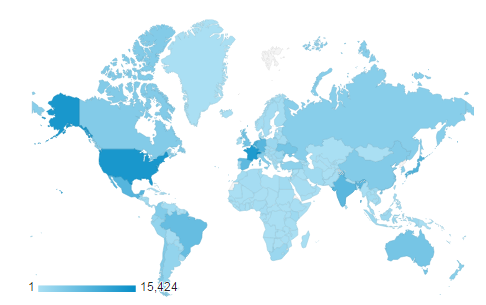 Sessions par pays :1.	Suisse	(8,05%)2.	États-Unis d’Amérique	(7,07%)3.	France 	(6,81%)4.	Pays-Bas	(4,92%)5.	Japon 	(4,32%)6.	Mexique 	(4,08%)7.	Allemagne 	(4,00%)8.	Inde 	(3,91%)9.	Espagne 	(3,70%)10.	Brésil 	(3,32%)Résultats escomptésRésultats obtenus : indicateurs d’exécution1.	Meilleure connaissance par le public du rôle et des activités de l’UPOV (suite)b)	Consultations du site Web (suite)Langue du logiciel de navigation2015201520142014201320132012201220112011Langue du logiciel de navigationVisites%Visites%Visites%Visites%Visites%en-us66 34739,5872 24838,6170 70639,5657 34137,7550 57136,03es17 76559,0318 1549,7018 66910,4519 00112,5123 60516,82fr11 41352,9911 8626,3413 8767,7614 2129,3610 6707,60es-es79724,1691804,9192345,1756983,7591246,50en-gb67433,5245082,4130281,6923711,5620691,47ru66083,4568243,6565963,6936302,3931682,26pt-br58193,0443862,3440142,2531482,0720731,48ja52772,7657293,0664443,6175624,9863874,55nl-nl49812,6028371,5243472,4341522,7327421,95de49252,5736191,9340652,2745623,0055773,972.	Fourniture d’informations à d’autres organisationsParticipation à des réunions ou à des activités en collaboration avec des organisations compétentes1.	Organisations intergouvernementales : 
ARIPO, CGIAR, Union européenne (OCVV), FAO, ISTA, Traité international sur les ressources phytogénétiques pour l’alimentation et l’agriculture, OAPI, OCDE, Nations Unies, OMPI, Banque mondiale et OMC2.	Autres organisations : 
AFSTA, APSA, ASIPI, CIOPORA, ESA, ISF, SAA, WECARD et OMABMTGroupe de travail sur les techniques biochimiques et moléculaires, notamment les profils d’ADNBureauBureau de l’UnionCAJComité administratif et juridique DL-205Cours d’enseignement à distance de l’UPOV “Introduction au système UPOV de protection des variétés végétales selon la Convention UPOV”DL-305Cours d’enseignement à distance de l’UPOV “Examen des demandes de droits d’obtenteur”DL-305ACours d’enseignement à distance de l’UPOV “Administration des droits d’obtenteur” (Partie A du cours DL-305)DL-305BCours d’enseignement à distance de l’UPOV “Examen DHS” (partie B du cours DL-305)DHSDistinction, homogénéité et stabilitéTCComité techniqueTC-EDCComité de rédaction élargiTWAGroupe de travail technique sur les plantes agricolesTWCGroupe de travail technique sur les systèmes d’automatisation et les programmes d’ordinateurTWFGroupe de travail technique sur les plantes fruitièresTWOGroupe de travail technique sur les plantes ornementales et les arbres forestiersTWP(s)Groupe(s) de travail techniqueTWVGroupe de travail technique sur les plantes potagèresAATFFondation africaine pour les technologies agricolesADPICAccord sur les aspects des droits de propriété intellectuelle qui touchent au commerce AECIDAgence espagnole de coopération internationale pour le développementAFSTAAssociation africaine du commerce des semencesAGEPIOffice d’État de la propriété intellectuelle de la République de MoldovaAGRAAlliance pour une révolution verte en AfriqueAPSAAssociation des semenciers d’Asie et du PacifiqueARIPOOrganisation régionale africaine de la propriété intellectuelleASIPIAssociation interaméricaine de la propriété intellectuelleASTAAmerican Seed Trade AssociationCDBConvention sur la diversité biologiqueCGIARGroupe consultatif pour la recherche agricole internationaleCIOPORACommunauté internationale des obtenteurs de plantes ornementales et fruitières de reproduction asexuéeCIPNComité intergouvernemental spécial à composition non limitée pour le Protocole de Nagoya sur l’accès et le partage des avantagesCORAFConseil ouest et centre africain pour la recherche et le développement agricolesCRGAACommission des ressources génétiques pour l’alimentation et l’agricultureESAEuropean Seed AssociationFAOOrganisation des Nations Unies pour l’alimentation et l’agricultureForum EAPVP Forum sur la protection des obtentions végétales en Asie orientaleGIZDeutsche Gesellschaft für Internationale Zusammenarbeit GmbH 
(Agence allemande de coopération internationale)ICARDACentre international de recherche agricole dans les zones aridesICBAInternational Center for Biosaline AgricultureIGCComité intergouvernemental de la propriété intellectuelle relative aux ressources génétiques, aux savoirs traditionnels et au folklore de l’OMPIISFInternational Seed FederationISTAAssociation internationale d’essais de semencesJICAAgence japonaise de coopération internationaleKOICAAgence coréenne pour la coopération internationaleKSVSService coréen des semences et des variétésOAPIOrganisation africaine de la propriété intellectuelleOCDEOrganisation de coopération et de développement économiquesOCVVOffice communautaire des variétés végétales de l’Union européenneOEVVOffice espagnol des variétés végétalesOIFOrganisation internationale de la FrancophonieOITOrganisation internationale du TravailOMAOrganisation mondiale des agriculteursOMCOrganisation mondiale du commerceOMPIOrganisation Mondiale de la Propriété intellectuelleQUTUniversité de technologie du QueenslandSAASeed Association of the AmericasTAIEXProgramme d’assistance technique et d’échange d’informations (TAIEX) de l’Union européenneUBISUniversity of Business and International StudiesUNIGEUniversité de GenèveUSPTOOffice des brevets et des marques des États-Unis d’Amérique